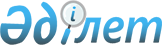 Панфилов ауданында сайлау учаскелерін құру туралыЖетісу облысы Панфилов ауданы әкімінің 2022 жылғы 29 желтоқсандағы № 502 шешімі. Қазақстан Республикасының Әділет министрлігінде 2022 жылы 29 желтоқсанда № 31442 болып тіркелді.
      "Қазақстан Республикасындағы сайлау туралы" Қазақстан Республикасы Конституциялық заңының 23-бабы 1-тармақшасына сәйкес ШЕШТІМ: 
      1. Панфилов ауданында сайлау учаскелері осы шешімнің қосымшасына сәйкес құрылсын.
      2. Күші жойылды деп танылсын: 
      Панфилов ауданы әкімінің 2020 жылғы 29 қазандағы № 10-02 "Панфилов ауданында дауыс беруді өткізу және дауыс санау үшін сайлау учаскелерін құру туралы" шешімі (Нормативтік құқықтық актілерді мемлекеттік тіркеу тізілімінде № 5727 тіркелген);
      "Панфилов ауданы әкімінің 2020 жылғы 29 қазандағы № 10-02 "Панфилов ауданында дауыс беруді өткізу және дауыс санау үшін сайлау учаскелерін құру туралы" шешіміне өзгерістер енгізу туралы" 2020 жылғы 23 желтоқсандағы № 12-04 шешімі (Нормативтік құқықтық актілерді мемлекеттік тіркеу тізілімінде № 5836 тіркелген).
      3. Осы шешімнің орындалуын бақылау Панфилов ауданы әкімі аппаратының басшысына жүктелсін.
      4. Осы шешім оның алғашқы ресми жарияланған күнінен кейін күнтізбелік он күн өткен соң қолданысқа енгізіледі. 
      Ескерту. Қосымша жаңа редакцияда – Жетісу облысы Панфилов ауданы әкімінің 21.05.2024 № 05-05 шешімімен (алғашқы ресми жарияланған күнінен кейін күнтізбелік он күн өткен соң қолданысқа енгізіледі) шешімімен. Панфилов ауданының сайлау учаскелері
      № 269 сайлау учаскесі
      Орналасқан жері: Басқұншы ауылдық округі, Алмалы ауылы, Елтінді батыр көшесі, 56, "Жетісу облысы білім басқармасының Панфилов ауданы бойынша білім бөлімі" мемлекеттік мекемесінің "Елтінді батыр атындағы орта мектебі" коммуналдық мемлекеттік мекемесі.
      Шекаралары: Алмалы ауылы.
      № 270 сайлау учаскесі
      Орналасқан жері: Басқұншы ауылдық округі, Басқұншы ауылы, Қарабалаев көшесі, 89, "Жетісу облысы білім басқармасының Панфилов ауданы бойынша білім бөлімі" мемлекеттік мекемесінің "Крылов атындағы орта мектеп" коммуналдық мемлекеттік мекемесі.
      № 271 сайлау учаскесі 
      Орналасқан жері: Атамекен ауылдық округі, Атамекен ауылы, Желтоқсан көшесі көшесі, 65, "Жетісу облысы білім басқармасының Панфилов ауданы бойынша білім бөлімі" мемлекеттік мекемесінің "А. Розыбакиев атындағы орта мектеп" коммуналдық мемлекеттік мекемесі.
      Шекаралары: Атамекен ауылы, Уәлиханов, Лутпулла, Сейфуллин, Мусаев, Бейбітшілік, Жамбыл көшелері, Райымбек көшесі, 47, 49, 51, 51а, 53, 55, 57, 59, 61, 62, 63, 64, 65, 66, 68, 70, 72, 74, 76, Желтоқсан көшесі, 63, 65, 67, 69, 69а, 71, 73, 73а, 75, 76, 77, 78, 79, 80, 81, 82, 82/1, 83, 84, 85, 86, 87, 88, 88а, 90, 92, 94, 96а, 98, 100, 102, 104, Мухамади көшесі, 6а, 8, 10, 12, 13, 13/1, 13/3, 13б, 14, 15, 17, 17а, 19, 21, 23, 25, 27, 29, 29а, 31, 33, 35, 37, 39, 41, 43, 45, Искандеров көшесі, 40, 41, 42, 42а, 42б, 42в, 42д, 43, 44, 45, 46, 47, 48, Хамраев көшесі, 13, 15, 17, 19/1, 21, 26, 26а, 28, 28а, 30, 30а, 32, 34, 36, 38.
      № 272 сайлау учаскесі
      Орналасқан жері: Атамекен ауылдық округі, Атамекен ауылы, Желтоқсан көшесі, 65, "Жетісу облысы білім басқармасының Панфилов ауданы бойынша білім бөлімі" мемлекеттік мекемесінің "А. Розыбакиев атындағы орта мектеп" коммуналдық мемлекеттік мекемесі.
      Шекаралары: Атамекен ауылы, Көншібаев, Маметова, Машуров, Абай, Белалов, И.Ахун көшелері, 1-ші көше, 2-ші көше, 3-ші көше, 4-ші көше, 5-ші көше, 6-шы көше, 7-ші көше, 8-ші көше, 9-шы көше, 10-шы көше, 12-ші көше, Хамраев көшесі, 1, 1а, 1б, 2, 2а, 3, 4, 4а, 5, 6, 7, 8, 9, 10, 11, 12, 13, 14, 15, 16, 17, 18, 18а, 20, 20а, 22, 24, 24/1, Искандеров көшесі, 1, 1/1, 2, 3, 4, 5, 6, 7, 8, 9, 10, 11/1, 11/2, 12, 14, 15, 15/1, 16, 17, 17а, 18, 19, 19а, 19б, 20, 21, 22, 23, 24, 24а, 25, 25а, 26, 27, 28, 29, 30, 31, 32, 33, 34, 35, 36, 37, 38, 39, 39/1, Мухамади көшесі, 1, 2, 3, 4, 4/1, 4/2, 5, 6, 7, 9, 11, Желтоқсан көшесі, 1, 1а, 1б, 1в, 1г, 2, 3, 4, 5, 6, 7, 8а, 9, 9б, 10, 10/1, 11, 11/1, 11а, 12, 13, 14, 15/2, 15а, 18, 18/1, 19, 19б, 19в, 20, 21, 22, 23, 24, 25, 26, 26а, 27, 28, 28а, 29, 30, 30/1, 31, 32, 33, 34, 35, 36, 36а, 37, 38, 38а, 39, 39в, 40/1, 40а, 41, 42, 43, 44, 45, 46, 47, 48, 49, 50, 51, 52, 53, 54, 54а, 55, 56, 57, 58, 59, 60, 61, 62, 64, 66, 68, 70, 72, 74, Райымбек көшесі, 1, 2, 3, 4, 5, 6, 7, 8, 9, 10, 11, 12, 13, 14, 15, 15а, 16, 17, 18, 19, 20, 21, 22, 23, 24, 25, 26, 27, 28, 29, 30, 31, 32, 33, 34, 35, 36, 37, 38, 39, 40, 41, 42, 43, 44, 45, 46, 46а, 46б, 48, 50, 50а, 52, 54, 56, 58, 60.
      № 273 сайлау учаскесі 
      Орналасқан жері: Атамекен ауылдық округі, Атамекен ауылы, 1 тұрғын үй алабы, 8 көшесі, 4 ғимарат, "Жетісу облысы білім басқармасының Панфилов ауданы бойынша білім бөлімі" мемлекеттік мекемесінің "Пенжім орта мектебі" коммуналдық мемлекеттік мекемесі.
      Шекаралары: Атамекен ауылының оңтүстік шығыс бөлігіндегі тұрғын алабы, "Алтынкөл" станциясы.
      № 274 сайлау учаскесі
      Орналасқан жері: Атамекен ауылдық округі, Ынтымақ ауылы, Алтынсарин көшесі, 41/3, "Жетісу облысы білім басқармасының Панфилов ауданы бойынша білім бөлімі" мемлекеттік мекемесінің "Төменгі Пенжім орта мектебі мектепке дейінгі шағын орталығымен" коммуналдық мемлекеттік мекемесі.
      Шекаралары: Ынтымақ ауылы.
      № 275 сайлау учаскесі
      Орналасқан жері: Атамекен ауылдық округі, Ават ауылы, Саттаров көшесі, 3, "Жетісу облысы білім басқармасының Панфилов ауданы бойынша білім бөлімі" мемлекеттік мекемесінің "Ават орта мектебі мектепке дейінгі шағын орталығымен" коммуналдық мемлекеттік мекемесі.
      Шекаралары: Ават ауылы.
      № 276 сайлау учаскесі
      Орналасқан жері: Атамекен ауылдық округі, Қорғас ауылы, Мектеп көшесі, 38, "Жетісу облысы білім басқармасының Панфилов ауданы бойынша білім бөлімі" мемлекеттік мекемесінің "Қорғас орта мектебі мектепке дейінгі шағын орталығымен" коммуналдық мемлекеттік мекемесі.
      Шекаралары: Қорғас ауылы.
      № 277 сайлау учаскесі
      Орналасқан жері: Бірлік ауылдық округі, Алтыүй ауылы, Желтоқсан көшесі, 23, "Жетісу облысының дене шынықтыру және спорт басқармасы" мемлекеттік мекемесінің "Панфилов ауданының № 2 балалар мен жасөспірімдер спорт мектебі" коммуналдық мемлекеттік мекемесі.
      Шекаралары: Алтыүй ауылы, Әтиев, Абай, Байысбеков, Жансүгіров, Исламов, Әл-Фараби, Молдағұлова, Желтоқсан көшелері, Сейфуллин көшесі, 1, 2, 3, 4, 5, 6, 7, 9, 11, 13, Алтыүй көшесі, 1, 2, 3, 4, 5, 6, 7, 8, 9, 10, 11, 12, 13, 14, 15, 16, 17, 18, 19, 20, 21, 22, 23, 24, 25, 26, 27, 28, 29, 30, 31, 32, 33, 34, 35, 36, 40, 42, 44, "Откорм" учаскесі.
      № 278 сайлау учаскесі
      Орналасқан жері: Бірлік ауылдық округі, Алтыүй ауылы, Қастеев көшесі, 3, "Жетісу облысы білім басқармасының Панфилов ауданы бойынша білім бөлімі" мемлекеттік мекемесінің "Ә. Қастеев атындағы орта мектеп мектепке дейінгі шағын орталығымен" коммуналдық мемлекеттік мекемесі.
      екаралары: Алтыүй ауылы, Уәлиханов, Мақатаев, Розыбакиев, Айманов, Зия Самади, Маметова, Бигелдинов, Ходжамьяров, Қастеев, Амангелді, Достық, Имяров көшелері, Сейфуллин көшесі, 8, 10, 12, 14, 15, 16, 17, 18, 19, 20, 21, 22, 23, 24, 25, 26, 27, 28, 29, 30, 31, 32, 33, 34, 35, 36, 37, 38, 39, 40, 41, Алтыүй көшесі, 37, 39, 41, 43, 45, 46, 47, 48, 49, 50, 51, 52, 53, 54, 55, 56, 57, 58, 59, 60, 61, 62, 63, 64, 65, 66, 67, 68, 69, 70, 71, 72, 73, 74, 75, 76, 77, 78, 79, 80, 81, 82, 83, 84, 85, 86, 87, 88, 89, 90, 91, 92, 93.
      № 279 сайлау учаскесі
      Орналасқан жері: Бірлік ауылдық округі, Надек ауылы, Ходжамьяров көшесі, 14/1, "Жетісу облысы білім басқармасының Панфилов ауданы бойынша білім бөлімі" мемлекеттік мекемесінің "Надек орта мектебі" коммуналдық мемлекеттік мекемесі.
      Шекаралары: Надек ауылы.
      № 280 сайлау учаскесі
      Орналасқан жері: Бірлік ауылдық округі, Шежін ауылы, Әбілхан Қастеев көшесі, 12, "Жетісу облысы білім басқармасының Панфилов ауданы бойынша білім бөлімі" мемлекеттік мекемесінің "Шежін орта мектебі" коммуналдық мемлекеттік мекемесі.
      Шекаралары: Шежін ауылы.
      № 281 сайлау учаскесі
      Орналасқан жері: Шолақай ауылдық округі, Шолақай ауылы, Мектеп көшесі, 10, "Жетісу облысы білім басқармасының Панфилов ауданы бойынша білім бөлімі" мемлекеттік мекемесінің "Ж. Бусаков атындағы орта мектеп мектепке дейінгі шағын орталығымен" коммуналдық мемлекеттік мекемесі.
      Шекаралары: Шолақай ауылы, Өсек, Жамбыл, Ниязов, Юлдашев көшелері, Шамиев көшесі, 1, 2, 3, 4, 5, 6, 7, 8, 9, 10, 11, 12, 13, 14, 15, 16, 17, 18, 19, 20, 21, 22, 23, 24, 25, 26, 27, 28, 29, 30, 31, 32, 33, 34, 35, 36, 37, 38, 39, 40, 41, 42, 43, 44, 45, 46, 47, 48, 49, 50, 51, 52, 53, 54, 55, 56, 57, 58, 59, 60, 61, 62, 63, 64, 65, 66, 67, 68, 70, 72, Шолақай көшесі, 1, 2, 3, 4, 5, 6, 7, 8, 9, 10, 11, 12, 13, 14, 15, 16, 17, 18, 19, 20, 21, 22, 23, 24, 25, 26, 27, 28, 29, 30, 31, 32, 33, 34, 35, 36, 37, 38, 39, 40, 41, 42, 43, 44, 45, 46, Мектеп көшелері, 1, 3, 5, "Хутор", "Откорм" учаскелері.
      № 282 сайлау учаскесі
      Орналасқан жері: Шолақай ауылдық округі, Шолақай ауылы, Мектеп көшесі, 10, "Жетісу облысы білім басқармасының Панфилов ауданы бойынша білім бөлімі" мемлекеттік мекемесінің "Ж. Бусаков атындағы орта мектеп мектепке дейінгі шағын орталығымен" коммуналдық мемлекеттік мекемесі.
      Шекаралары: Шолақай ауылы, Батырханов, Арөстең көшелері, Шамиева көшесі, 69, 71, 73, 74, 75, 76, 77, 78, 79, 80, 81, 82, 83, 84, 85, 86, 87, 88, 89, 90, 91, 92, 93, 94, 96, 98, 100, 102, 104/1, Шолақай көшесі, 47, 48, 49, 50, 51, 52, 53, 54, 55, 56, 57, 58, 60, 62, 64, 66, 68, 70, 72, 74, 76, Мектеп көшесі, 2, 6, 7, 8, 9, 10, 11, 12, 13, 14, 15, 16, 17, 18, 19, 20, 21, 22, 23, 24, 25, 26, 27, 28, 29, 30, 31, 32, 34, 1-ші көше, 2-ші көше, 3-ші көше, 4-ші көше, 5-ші көше, 6-шы көше, 7-ші көше, 8-ші көше, Жиделі ауылы.
      № 283 сайлау учаскесі
      Орналасқан жері: Шолақай ауылдық округі, Диқанқайрат ауылы, Әзімбаев көшесі, 53, "Жетісу облысы білім басқармасының Панфилов ауданы бойынша білім бөлімі" мемлекеттік мекемесінің "Дихан-Қайрат ауылындағы орта мектеп" коммуналдық мемлекеттік мекемесі.
      Шекаралары: Диқанқайрат ауылы.
      № 284 сайлау учаскесі
      Орналасқан жері: Үлкеншыған ауылдық округі, Үлкен Шыған ауылы, Жібек жолы көшесі, 47/2, "Жетісу облысы білім басқармасының Панфилов ауданы бойынша білім бөлімі" мемлекеттік мекемесінің "Үлкеншыған орта мектебі" коммуналдық мемлекеттік мекемесі.
      Шекаралары: Үлкен Шыған ауылы, 8 Март, Тұмақбаев, Розыбакиев, Жамбыл, Мухамади, Курбанов, Момышұлы, Халилов, Ынтымақ, Береке, Бәйтерек көшелері, Сатай батыр көшесі, 2, 4, 6, 8, 8а 12а, 14, 16, 18, 20, 22, 24, 26, 28, 30, 32, 34а, 36, 38, 40, 44, 46, 48, 52а, 54, 58/1, 66, 68, 70, 72, 74, 78, 82, 84, Маметова көшесі, 9, 10, 11, 12, 13, 14, 15, 16, 17, 18, 19, 20, 21, 22, 23, 24, 25, 26, 27, 28, 28/1, 29, 30, 31, 33, 34, 35, 36, 37, Мұзапарова көшесі, 35, 37, 39, 41, 45, 47, 49, 51, 53, 55, Жібек жолы көшесі, 27, 28, 30, 32, 34, 36, 38, 40, 41, 42, 43, 44, 45, 46, 47, 48, 49, 50, 51, 52, 53, 54, 55, 55/1, 56, 57, 58, 59, 60, 61, 63, 65/1, 65/2, 65/3, Абай көшесі, 27, 28, 29, 30, 31, 32, 33, 34, 35, 36, 37, 38, 41, 42, Алтынсарин көшесі, 31, 33, 34, 35, 36, 37, 38, 39, 40, 41, 41а, 42, 43, 44, 44а, 45, 46, 47, 48, 49, 50, 51, 52, 53, 54, 55, 56, 57, Мұңайтпасов көшесі, 27, 28, 29, 40, 41, 42, 43, 44, 45, 46, 47, 49, 50, 52, 54, 56, 58, 60, 62.
      № 285 сайлау уческесі.
      Орналасқан жері: Үлкеншыған ауылдық округі, Үлкен Шыған ауылы, Жібек жолы көшесі, 47/2, "Жетісу облысы білім басқармасының Панфилов ауданы бойынша білім бөлімі" мемлекеттік мекемесінің "Үлкеншыған орта мектебі" коммуналдық мемлекеттік мекемесі.
      Шекаралары: Үлкен Шыған ауылы, Әубәкіров, Бөлек батыр, Мақатаев, Уәлиханов, Сейфуллин, Бейбітшілік, Сәтбаев, Жастар көшелері, Абай көшесі, 1, 2, 3, 4, 5, 6, 7, 8, 9, 10, 11, 12, 13, 14, 15, 17, 18, 19, 20, 21, 22, 23, 24, 25, 26, Мұңайтпасов көшесі, 1, 2, 3, 4, 5, 6, 7, 8, 9, 10, 11, 12, 13, 14, 15, 16, 17, 18, 19, 20, 21, 22, 23, 24, 25, 26, 27, 28, 29, Сатай батыр көшесі, 1, 3, 5, 7, 9, 11, 13, 15, 17, 19, 21, 23, 25, 27, 29, 31, 33, 35, 35а, 37, 39, 41, 43, 45, 47, 49, 51, 53, 55, 57, 59, 61, 63, Маметова көшесі, 1, 2, 3, 4, 5, 6, 7, 8, Мұзапарова көшесі, 1, 2, 3, 4, 5, 6, 7, 8, 9, 10, 11, 12, 13, 14, 15, 17, 18, 19, 20, 21, 22, 23, 24, 25, 26, 27, 28, 29, 30, 31, 32, 33, 34, Жібек жолы көшесі, 1, 2, 3, 4, 5, 6, 7, 8, 9, 10, 11, 12, 13, 14, 15, 16, 17, 18, 19, 20, 21, 22, 23, 24, 25, 26, 27, 29, 31, 33, 35, 37, 39, 41, Алтынсарин көшесі, 1, 2, 3, 4, 5, 6, 7, 8, 9, 10, 11, 12, 13, 14, 15, 16, 17, 18, 19, 20, 21, 22, 23, 24, 25, 26, 27, 28, 29, 30, 32.
      № 286 сайлау учаскесі
      Орналасқан жері: Үлкеншыған ауылдық округі, Кіші Шыған ауылы, Бегімбетов көшесі, 59 А, "Жетісу облысы білім басқармасының Панфилов ауданы бойынша білім бөлімі" мемлекеттік мекемесінің "Кішішыған орта мектебі мектепке дейінгі шағын орталығымен" коммуналдық мемлекеттік мекемесі.
      Шекаралары: Кіші Шыған ауылы.
      № 287 сайлау учаскесі
      Орналасқан жері: Үлкеншыған ауылдық округі, Қырыққұдық ауылы, Бағай батыр көшесі, 31, "Жетісу облысы білім басқармасының Панфилов ауданы бойынша білім бөлімі" мемлекеттік мекемесінің "Жаркент орта мектебі" коммуналдық мемлекеттік мекемесі.
      Шекаралары: Қырыққұдық ауылы.
      № 288 сайлау учаскесі
      Орналасқан жері: Үлкеншыған ауылдық округі, Ақкент ауылы, Ақкент көшесі, 2, "Жетісу облысы білім басқармасының Панфилов ауданы бойынша білім бөлімі" мемлекеттік мекемесінің "Ақкент бастауыш мектебі" коммуналдық мемлекеттік мекемесі. 
      Шекаралары: Ақкент ауылы.
      № 289 сайлау учаскесі
      Орналасқан жері: Талды ауылдық округі, Талды ауылы, Пащенко көшесі, 57, "Жетісу облысы білім басқармасының Панфилов ауданы бойынша білім бөлімі" мемлекеттік мекемесінің "Д. Рақышұлы атындағы орта мектеп мектепке дейінгі шағын орталығымен" коммуналдық мемлекеттік мекемесі.
      Шекаралары: Талды ауылы.
      № 290 сайлау учаскесі
      Орналасқан жері: Талды ауылдық округі, Жерұйық ауылы, Момышұлы көшесі, 11, "Жетісу облысы білім басқармасының Панфилов ауданы бойынша білім бөлімі" мемлекеттік мекемесінің "Нағарашы орта мектебі" коммуналдық мемлекеттік мекемесі.
      Шекаралары: Жерұйық ауылы.
      № 291 сайлау учаскесі
      Орналасқан жері: Талды ауылдық округі, Еңбекші ауылы, Сыпатаев көшесі, 27, "Жетісу облысы білім басқармасының Панфилов ауданы бойынша білім бөлімі" мемлекеттік мекемесінің "Е.Сыпатаев атындағы орта мектеп мектепке дейінгі шағын орталығымен" коммуналдық мемлекеттік мекемесі.
      Шекаралары: Еңбекші ауылы.
      № 292 сайлау учаскесі
      Орналасқан жері: Сарыбел ауылдық округі, Сарыбел ауылы, Көбіков көшесі, 35, "Жетісу облысы білім басқармасының Панфилов ауданы бойынша білім бөлімі" мемлекеттік мекемесінің "Х. Көбіков атындағы орта мектеп мектепке дейінгі шағын орталығымен" коммуналдық мемлекеттік мекемесі.
      Шекаралары: Сарыбел ауылы.
      № 293 сайлау учаскесі
      Орналасқан жері: Сарыбел ауылдық округі, Садыр ауылы, Тохтамов көшесі, 45, "Жетісу облысы білім басқармасының Панфилов ауданы бойынша білім бөлімі" мемлекеттік мекемесінің "Садыр орта мектебі" коммуналдық мемлекеттік мекемесі.
      Шекаралары: Садыр ауылы.
      № 294 сайлау учаскесі
      Орналасқан жері: Сарыбел ауылдық округі, Тұрпан ауылы, Уәлиханов көшесі, 5, "Жетісу облысы білім басқармасының Панфилов ауданы бойынша білім бөлімі" мемлекеттік мекемесінің "Сатай батыр атындағы орта мектеп" коммуналдық мемлекеттік мекемесі.
      Шекаралары: Тұрпан ауылы.
      № 295 сайлау учаскесі
      Орналасқан жері: Үшарал ауылдық округі, Үшарал ауылы, Жөкінбаев көшесі, 81, "Үшарал ауылдық мәдениет үйі" - "Панфилов ауданы әкімдігінің аудандық мәдениет үйі" мемлекеттік коммуналдық қазыналық кәсіпорны филиалы.
      Шекаралары: Үшарал ауылы, Абай, Жөкінбаев, Шойынбаев, Тышқанбаев, Байғұттиев, Рақышев, Момышұлы көшелері.
      № 296 сайлау учаскесі
      Орналасқан жері: Үшарал ауылдық округі, Үшарал ауылы, Қожбанбет би көшесі, 1, "Жетісу облысы білім басқармасының Панфилов ауданы бойынша білім бөлімі" мемлекеттік мекемесінің "Үшарал орта мектебі мектепке дейінгі шағын орталығымен" коммуналдық мемлекеттік мекемесі.
      Шекаралары: Үшарал ауылы, Асанова, Әуезов, Үшарал колхозының 60 жылдығы, Хажиев, Шойнақ батыр, Қожбанбет би, Жамбыл көшелері.
      № 297 сайлау учаскесі
      Орналасқан жері: Үшарал ауылдық округі, Ақарал ауылы, Асанова көшесі, 4, "Жетісу облысы білім басқармасының Панфилов ауданы бойынша білім бөлімі" мемлекеттік мекемесінің "Ақарал бастауыш мектебі" коммуналдық мемлекеттік мекемесі.
      Шекаралары: Ақарал, Қызылжиде ауылдары.
      № 298 сайлау учаскесі 
      Орналасқан жері: Көктал ауылдық округі, Көктал ауылы, Құрманғазы көшесі, 30, "Жетісу облысы білім басқармасының Панфилов ауданы бойынша білім бөлімі" мемлекеттік мекемесінің "Абай атындағы орта мектеп" коммуналдық мемлекеттік мекемесі.
      Шекаралары: Көктал ауылы, Розыбакиев көшесі, 1, 2, 3, 4, 5, 6, 7, 19, 35, 39, 41, 53, 59, 61, 63, Жағыпаров, Хмылев, Абай, Наурыз, Байбатшаев, Маметова, Майлин, Жұмабаев, Жастар, Ыбраймолдаев, Жеңіс көшелері, 1-ші көше, 9, 22, 23, 33, 35, 50, 51, 54, 63, 77, 78, 81, 84, 85, 86, 89, 90, 91, 101, 107, 111, 113, 2-ші көше, 17, 22, 49, 50, 51, 54, 71, 78, 84, 86, 88, 90, 108, 112, 3-ші көше, 19, 34, 39, 41, 42, 43, 53, 55, 61, 89, 4-ші көше, 17, 27, 35, 39, 41, 50, 61, 74, 83, 102, 5-ші көше, 18, 33, 46.
      № 299 сайлау учаскесі 
      Орналасқан жері: Көктал ауылдық округі, Көктал ауылы, Уәлиханов көшесі, 64, "Көктал ауылдық мәдениет үйі" "Панфилов ауданы әкімдігінің аудандық мәдениет үйі" мемлекеттік коммуналдық қазыналық кәсіпорны.
      Шекаралары: Көктал ауылы, Зауыт, Сайназаров, Уәлиханов көшелері, Құрманғазы көшесі, 1, 2, 2а, 3, 4, 5, 6, 7, 8, 9, 10, 11, 12, 13, 14, 15, 16, 17, 18, 19, 20, 21, 22, 23, 24, 25, 26, 27, 28, 29, 30, 31, 32, 33, 34, 35, 36, 37, 38, 39, 40, 41, 42, 43, 44, 45, 46, 47, 48, 50, 51, 52, 53, 54, Әуезов көшесі, 1, 2, 3, 4, 5, 6, 7, 8, 9, 10, 11, 12, 13, 14, 15, 16, 17, 18, 19, 20, 21, 22, 23, 24, 25, 26, 27, 28, 29, 30, 31, 32, 33, 34, 35, 36, 37, 38, 39, 40, 41, 42, 43, 44, 45, 46, 47, 48, 49, 50, 51, 52, 157/1, 207/2, Желтоқсан көшесі, 1, 2, 3, 4, 5, 6, 7, 8, 9, 10, 11, 12, 13, 14, 15, 16, 17, 18, 19, 20, 21, 22, 23, 24, 25, 26, 27, 28, 29, 30, 31, 32, 33, 34, 35, 36, 37, 38, 39, 40, 41, 42, 43, 44, 45, 46, 47, 48, 50, 51, 52, 53, 54, 55, 56, 57, 58, 59, 60, 61, 62, 63, 64, 65, 66, 67, 68, 69, 70, 71, 72, 73, 74, 75, 76, 77, 78, 79, 80, 81, 82, 83, 84, 85, 86, 87, 88, 89, 90, 91, 92, 93, 94, 95, 96, 97, 98, 99, 100, 101, 102, 103, 104, 105, 106, 107, 108, 109, 110, 111, 112, 113, 114, Абылайхан көшесі, 1, 2, 3, 4, 5, 6, 7, 8, 9, 10, 11, 12, 13, 14, 15, 16, 17, 18, 19, 20, 21, 22, 23, 24, 25, 26, 27, 28, 29, 30, 31, 32, 33, 34, 35, 36, 37, 38, 39, 40, 41, 42, 43, 44, 45, 46, 47, 48, 49, 50, 52, Момышұлы көшесі, 1, 2, 3, 4, 5, 6, 7, 8, 9, 10, 11, 12, 13, 14, 15, 16, 17, 18, 19, 20, 21, 22, 23, 24, 25, 26, Асанова көшесі 1, 2, 3, 4, 5, 6.
      № 300 сайлау учаскесі 
      Орналасқан жері: Көктал ауылдық округі, Көктал ауылы, Уәлиханов көшесі, 64, "Көктал ауылдық мәдениет үйі" "Панфилов ауданы әкімдігінің аудандық мәдениет үйі" мемлекеттік коммуналдық қазыналық кәсіпорны.
       Шекаралары: Көктал ауылы, Достық көшесі, Желтоқсан көшесі, 115, 116, 117, 118, 119, 120, 121, 122, 123, 124, 125, 126, 127, 128, 129, 130, 131, 132, 133, 134, 135, 136, 137, 138, 139, 140, 141, 142, 143, 144, 145, 146, 147, 148, 149, 150, 151, 152, 153, 154, 155, 156, 157, 158, 159, 160, 161, 162, 163, 164, 165, 166, 167, 168, 169, 170, 171, 172, 173, 174, 175, 176, 177, 178, 179, 180, 181, 182, 183, 184, 185, 186, 187, 188, 189, 190, 191, 192, 193, 194, 195, 196, 197, 198, 199, 200, 201, 202, 203, 204, 205, 206, 207, 208, 209, 210, 211, 212, 213, 214, 215, 216, 217, 218, 219, 220, 221, 222, 223, 224, 225, 226, 227, 228, 229, 230, 231, 232, 233, 234, 235, 236, 237, 238, 239, 240, 241, 242, 243, 244, 245, 246, 247, 248, 249, 250, 251, 252, 253, 254, 255, 256, 257, 258, 259, 260, 261, 262, 263, 264, 265, 266, 267, 268, 269, 270, 271, 272, 273, 274, 275, 276, 277, 278, 279, 280, 281, 282, 283, 284, 285, 286, 287, 288, 289, 290, 291, 292, 293, 294, 295, 296, 297, 298, 299, 300, 301, 302, 303, 304, Абылайхан көшесі, 51, 53, 54, 55, 56, 57, 58, 59, 60, 61, 62, 63, 64, 65, 66, 67, 68, 69, 70, 71, 72, 73, 74, 75, 76, 77, 78, 79, 80, 81, 82, 83, 84, 85, 86, 87, 88, 89, 90, 91, 92, 93, 94, 95, 96, 97, 98, 99, 100, 101, 102, 103, 104, 105, 106, 107, 108, 109, 110, 111, 112, 113, 114, 115, 116, 117, 118, 119, 120, 121, 122, 123, 124, 125, 126, 127, 128, 129, 130, 131, 132, 133, 134, 135, 136, 137, 138, 139, 140, 141, 142, 143, 144, 145, 146, 147, 148, 149, 150, 151, 152, 153, 154, 155, 156, 157, 158, 159, 160, 161, 162, 163, 164, 165, 166, 167, 168, 169, 170, 171, 172, 173, 174, 175, 176, 177, 178, 179, 180, 181, 182, 183, 184, 185, 186, 187, 188, 189, 190, 191, 192, 193, 194, 195, 196, 197, 198, 199, 200, 201, 202, 203, 204, 205, 206, 207, 208, 209, 210, 211, 212, 213, 214, 215, 216, 217, 218, 219, 220, 221, 222, 223, 224, 225, 226, 227, 228, 229, 230, 231, 232, 233, 234, 235, 236, 237, 238, 239, 240, 241, 242, 243, 244, 245, 246, 247, 248, 249, 250, 251, 252, 253, Момышұлы көшесі, 27, 28, 29, 30, 31, 32, 33, 34, 35, 36, 37, 38, 39, 40, 41, 42, 43, 44, 45, 46, 47, 48, 49, 50, 51, 52, 53, 54, 55, 56, 57, 58, 59, 60, 61, 62, 63, 64, 65, 66, 67, 68, 69, 70, 71, 72, 73, 74, 75, 76, 77, 78, 79, 80, 81, 82, 83, 84, 85, 86, 87, 88, 89, 90, 91, 92, 93, 94, 95, 96, 97, 98, 99, 100, 101, 102, 103, 104, 105, 106, 107, 108, 109, 110, 111, 112, 113, 114, 115, 116, 117, 118, 119, 120, 121, 122, 123, 124, 125, 126, 127, 128, 129, 130, 131, 132, 133, 134, 135, 136, 137, 138, 139, 140, 141, 142, 143, 144, 145, 146, 147, 148, 149, 150, 151, 152, 153, 154, 155, 156, 157, 158, 159, 160, 161, 162, 163, 164, 165, 166, 167, 168, 169, 170, 171, 172, 173, 174, 175, 176, 177, 178, 179, 180, 181, 182, 183, 184, 185, 186, 187, 188, 189, 190, 191, 192, 193, Асанова көшесі, 7, 8, 9, 10, 11, 12, 13, 14, 15, 16, 17, 18, 19, 20, 21, 22, 23, 24, 25, 26, 27, 28, 29, 30, 31, 32, 33, 34, 35, 36, 37, 38, 39, 40, 41, 42, 43, 44, 45, 46, 47, 48, 49, 50, 51,52, 53, 54, 55, 56, 57, 58, 59, 60, 61, 62, 63, 64, 65, 66, 67, 68, 69, 70, 71, 72, 73, 74, 75, 76, 77, 78, 79, 80, 81, 82, 83, 84, 85, 86, 87, 88, 89, 90, 91, 92, 93, 94, 95, 96, 97, 98, 99, 100, 101, 102, 103, 104, 105, 106, 107, 108, 109, 110, 111, 112, 113, 114, 115, 116, 117, 118, 119, 120, 121.
      № 301 сайлау учаскесі
      Орналасқан жері: Көктал ауылдық округі, Көктал ауылы, Уәлиханов көшесі, 107, "Жетісу облысы білім басқармасының Панфилов ауданы бойынша білім бөлімі" мемлекеттік мекемесінің "Мектепке дейінгі шағын орталығы бар Дінмұхамед Қонаев атындағы орта мектеп" коммуналдық мемлекеттік мекемесі.
      Шекаралары: Көктал ауылы, Сүлейменов көшесі, Әуезов көшесі, 38/1, 53, 54, 55, 56, 57, 58, 59, 60, 61, 62, 63, 64, 65, 66, 67, 68, 69, 70, 71, 72, 73, 74, 75, 76, 77, 78, 79, 80, 81, 82, 83, 84, 85, 86, 87, 88, 89, 90, 91, 92, 93, 94, 95, 96, 97, 98, 99, 100, 101, 102, 103, 104, 105, 106, 107, 108, 109, 110, 111, 112, 113, 114, 115, 116, 117, 118, 119, 120, 121, 122, 123, 124, 125, 126, 127, 128, 129, 130, 131, 132, 133, 134, 135, 136, 137, 138, 139, 140, 141, 142, 143, 144, 145, 146, 147, 148, 149, 150, 151, 152, 153, 154, 155, 156, 157, 158, 159, 160, 161, 162, 163, 164, 165, 166, 167, 168, 169, 170, 171, 172, 173, 174, 175, 176, 177, 178, 179, 180, 181, 182, 183, 184, 185, 186, 187, 188, 189, 190, 191, 192, 193, 194, 195, 196, 197, 198, 199, 200, 201, 202, 203, 204, 205, 206, 207, 208, 209, Құрманғазы көшесі, 55, 56, 57, 58, 59, 60, 61, 62, 63, 64, 65, 66, 67, 68, 69, 70, 71, 72, 73, 74, 75, 76, 77, 78, 79, 80, 81, 82, 83, 84, 85, 86, 87, 88, 89, 90, 91, 92, 93, 94, 95, 96, 97, 98, 99, 100, 101, 102, 103, 104, 105, 106, 107, 108, 109, 110, 111, 112, 113, 114, 115, 116, 117, 118, 119, 120, 121, 122, 123, 124, 125, 126, 127, 128, 129, 130, 131, 132, 133, 134, 135, 136, 137, 138, 139, 140, 141, 142, 143, 144, 145, 146, 147, 148, 149, 150, 151, 152, 153, 154, 155, 156, 157, 158, 159, 160, 161, 162, 163, 164, 165, 166, 167, 168, 169, 170, 171, 172, 173, 174, 175, 176, 177, 178, 179, 180, 181, 182, 183, 184, 185, 186, 187, 188, 189, 190, 191, 192, 193, 194, 195, 196, 197, 198, 199, 200, 201, 202, 203, 204, 205, 206, 207, 208, 209, 210, 211, 212, 213, 214, 215, 216, 217, 218, 219, 220, 221, 222, 223, 224, 225, 226, 227, 228, 229, 230, 231, 232, 233, 234, 235, 236, 237, 238, 239, 240, 241, 242, 243, 244, 245, 246, 247, 248, 249, 250, 251, 252, 253, 254, 255, 256, 257, Розыбакиев көшесі, 8, 9, 10, 11, 12, 13, 14, 15, 16, 17, 18, 19, 20, 21, 22, 23, 24, 25, 26, 27, 28, 29, 30, 31, 32, 33, 34, 35, 36, 37, 38, 39, 40, 41, 42, 43, 44, 45, 46, 47, 48, 49, 50, 51, 52, 53, 54, 55, 56, 57, 58, 59, 60, 61, 62, 63, 64, 65, 66, 67, 68, 69, 70, 71, 72, 73, 74, 75, 76, 77, 78, 79, 80, 81, 82, 83, 84, 85, 86, 87, 88, 89, 90, 91, 92, 93, 94, 95, 96, 97, 98, 99, 100, 101, 102, 103, 104, 105, 106, 107, 108, 109, 110, 111, 112, 113, 114, 115, 116, 117, 118, 119, 120, 121, 122, 123, 124, 125, 126, 127, 128, 129, 130, 131, 132, 133, 134, 135, 136, 137, 138, 139, 140, 141, 142, 143, 144, 145, 146, 147, 148, 149, 150, 151, 152, 153, 154, 155, 156, 157, 158, 159, 160, 161, 162, 163, 164, 165, 166, 167, 168, 169, 170, 171, 172, 173, 174, 175, 176, 177, 178, 179, 180, 181, 182, 183, 184, 185, 186, 187, 188, 189, 190, 191, 192, 193, 194, 195, 196, 197, 198, 199, 200, 201, 202, 203, 204, 205, 206, 207, 208, 209, 210, 211, 212, 213, 214, 215, 216, 217, 218, 219, 220, 221, 222, 223, 224, 225, 226, 227, 228, 229, 230, 231, 232, 233, 234, 235, 236, 237, 238, 239, 240, 241, 242, 243, 244, 245, 246, 247, 248, 249, 250, 251, 252, 253, 254, 255, 256, 257, 258, 259, 260, 261, 262, 263, 264, 265, 266, 267, 268, 269, 270, 271, 272, 273, 274, 275, 276, 277, 278, 279, 280, 281, 282, 283, 284, 285, 286, 287, 288, 289, 290, 291, 292, 293, 294, 295, Жамбыл көшесі, 1, 2, 3, 4, 5, 6, 7, 8, 9, 10, 11, 12, 13, 14, 15, 16, 17, 18, 19, 20, 21, 22, 23, 24, 25, 26, 27, 28, 29, 30, 31, 32, 33, 34, 35, 36, 37, 38, 39, 40, 41, 42, 43, 44, 45, 46, 47, 48, 49, 50, 51, 52, 53, 54, 55, 56, 57, 58, 59, 60, 61, 62, 63, 64, 65, 66, 67, 68, 69, 70, 71, 72, 73, 74, 75, 76, 77, 78, 79, 80, 81, 82, 83, 84, 85, 86, 87, 88, 89, 90, 91, 92, 93, 94, 95, 96, 97, 98, 99, 100, 101, 102, 103, 104, 105, 106, 107, 108, 109, 110, 111, 112, 113, 114, 115, 116, 117, 118, 119, 120, 121, 122, 123, 124, 125, 126, 127, 128, 129, 130, 131, 132, 133, 134, 135, 136, 137, 138, 139, 140, 141, 142, 143, 144, 145, 146, 147, 148, 149, 150, 151, 152, 153, 154, 155, 156, 157, 158, 159, 160, 161, 162, 163, 164, 165, 166, 167, 168, 169, 170, 171, 172, 173, 174, 175, 176, 177, 178, 179, 180, 181, 182, 183, 184, 185, 186, 187, 188, 189, 190, Жаңа құрылыс көшесі, 2, 3, 7, 14, 16, 23, 24, 25, 26, 29, 33.
      № 302 сайлау учаскесі
      Орналасқан жері: Көктал ауылдық округі, Ақжазық ауылы, Асанова көшесі, 11, "Жетісу облысы білім басқармасының Панфилов ауданы бойынша білім бөлімі" мемлекеттік мекемесінің "Жамбыл атындағы орта мектеп мектепке дейінгі шағын орталығымен" коммуналдық мемлекеттік мекемесі.
      Шекаралары: Ақжазық ауылы.
      № 303 сайлау учаскесі
      Орналасқан жері: Көктал ауылдық округі, Аққұдық ауылы, Орталық көшесі, 14, "Жетісу облысы білім басқармасының Панфилов ауданы бойынша білім бөлімі" мемлекеттік мекемесінің "Ш. Байбатшаев атындағы орта мектеп" коммуналдық мемлекеттік мекемесі.
      Шекаралары: Аққұдық ауылы.
      № 304 сайлау учаскесі
      Орналасқан жері: Үлкенағаш ауылдық округі, Әулиеағаш ауылы, Шәнті би көшесі, 7, "Жетісу облысы білім басқармасының Панфилов ауданы бойынша білім бөлімі" мемлекеттік мекемесінің "Әулиеағаш орта мектебі" коммуналдық мемлекеттік мекемесі.
      Шекаралары: Әулиеағаш ауылы.
      № 305 сайлау учаскесі
      Орналасқан жері: Үлкенағаш ауылдық округі, Көктал-Арасан ауылы, Уәлиханов көшесі, 27, "Жетісу облысы білім басқармасының Панфилов ауданы бойынша білім бөлімі" мемлекеттік мекемесінің "Көктал-Арасан орта мектебі мектеп жанындағы 50 орынды интернатымен" коммуналдық мемлекеттік мекемесі.
      Шекаралары: Көктал-Арасан, Жаркент-Арасан ауылдары.
      № 306 сайлау учаскесі
      Орналасқан жері: Айдарлы ауылдық округі, Айдарлы ауылы, Жеңіс көшесі, 1, "Жетісу облысы білім басқармасының Панфилов ауданы бойынша білім бөлімі" мемлекеттік мекемесінің "Айдарлы орта мектебі мектепке дейінгі шағын орталығымен" коммуналдық мемлекеттік мекемесі.
      Шекаралары: Айдарлы ауылы.
      № 307 сайлау учаскесі
      Орналасқан жері: Айдарлы ауылдық округі, Дарбазақұм ауылы, Мұратбаев көшесі, 4, "Жетісу облысы білім басқармасының Панфилов ауданы бойынша білім бөлімі" мемлекеттік мекемесінің "Дарбазақұм негізгі мектебі" коммуналдық мемлекеттік мекемесі. 
      Шекаралары: Дарбазақұм ауылы.
      № 308 сайлау учаскесі
      Орналасқан жері: Айдарлы ауылдық округі, Сарпылдақ ауылы, Достық көшесі, 1, "Жетісу облысы білім басқармасының Панфилов ауданы бойынша білім бөлімі" мемлекеттік мекемесінің "Керімағаш бастауыш мектебі" коммуналдық мемлекеттік мекемесі.
      Шекаралары: Сарпылдақ ауылы.
      № 309 сайлау учаскесі
      Орналасқан жері: Қоңырөлең ауылдық округі, Қоңырөлең ауылы, Қожбанбет би көшесі, 40, № 4 "Қоңырөлең ауылдық мәдениет үйі" "Панфилов ауданы әкімдігінің аудандық мәдениет үйі" мемлекеттік коммуналдық қазыналық кәсіпорны филиалы.
      Шекаралары: Қоңырөлең ауылы.
      № 310 сайлау учаскесі
      Орналасқан жері: Қоңырөлең ауылдық округі, Ынталы ауылы, Қожбанбет би көшесі, 31, "Жетісу облысы білім басқармасының Панфилов ауданы бойынша білім бөлімі" мемлекеттік мекемесінің "Аманбайұлы атындағы орта мектеп мектепке дейінгі шағын орталығымен" коммуналдық мемлекеттік мекемесі.
      Шекарасы: Ынталы ауылы.
      № 311 сайлау учаскесі
      Орналасқан жері: Қоңырөлең ауылдық округі, Бөрібай би ауылы, Затбек көшесі, 42, "Жетісу облысы білім басқармасының Панфилов ауданы бойынша білім бөлімі" мемлекеттік мекемесінің "Әлихан Бөкейхан атындағы орта мектеп" коммуналдық мемлекеттік мекемесі.
      Шекаралары: Бөрібай би ауылы.
      № 312 сайлау учаскесі
      Орналасқан жері: Қоңырөлең ауылдық округі, Сарытөбе ауылы, Қонаев көшесі, 3, "Жетісу облысы білім басқармасының Панфилов ауданы бойынша білім бөлімі" мемлекеттік мекемесінің "Сарытөбе орта мектебі" коммуналдық мемлекеттік мекемесі.
      Шекаралары: Сарытөбе ауылы.
      № 313 сайлау учаскесі
      Орналасқан жері: Қоңырөлең ауылдық округі, Керімағаш ауылы, Достық көшесі, 22, "Жетісу облысы білім басқармасының Панфилов ауданы бойынша білім бөлімі" мемлекеттік мекемесінің "Керімағаш-Арасан ауылындағы орта мектебі" коммуналдық мемлекеттік мекемесі.
      Шекарасы: Керімағаш ауылы.
      № 314 сайлау учаскесі
      Орналасқан жері: Жаскент ауылдық округі, Головацкий ат. ауылы, Домалақ ана көшесі, 3, "Жетісу облысы білім басқармасының Панфилов ауданы бойынша білім бөлімі" мемлекеттік мекемесінің "Головацкий атындағы орта мектеп мектепке дейінгі шағын орталығымен" коммуналдық мемлекеттік мекемесі.
      Шекаралары: Головацкий ат. ауылы.
      № 315 сайлау учаскесі
      Орналасқан жері: Жаскент ауылдық округі, Сұптай ауылы, Байтұрсынов көшесі, 23, "Жетісу облысы білім басқармасының Панфилов ауданы бойынша білім бөлімі" мемлекеттік мекемесінің "Сұптай орта мектебі" коммуналдық мемлекеттік мекемесі.
      Шекаралары: Сұптай ауылы.
      № 316 сайлау учаскесі
      Орналасқан жері: Жаркент қаласы, Казсельхозтехника көшесі, 17, "Жетісу облысы білім басқармасының Панфилов ауданы бойынша білім бөлімі" мемлекеттік мекемесінің "Дәнеш Рақышев атындағы өнер мектебі" мемлекеттік коммуналдық қазыналық кәсіпорны.
      Шекаралары: Жаркент қаласы, 1-ші ықшам ауданы, Шәріп Омаров, Жақсыбай Исаев, Бакрим Зайнудинов көшелері, Алиев көшесі, 55, 58, 61, 63, 64, 67, 69, 72, 73а, 74, 75, 78, 80, 81, 82, 83, 85, 89, 90, 93, 97, 99, 100, 102, 121, 127, 137, Самади көшесі, 39, 43, 47, 49, 50, 51, 52, 53, 55, 57, 58, 59, 61, 65, 67, 69, 70, 74, 76, 77, 81, 83, 85, 86, 91, 93, 95, 97, 100, 105а, 106, 108, 110, 112, 124, Рақышев көшесі, 16, 19, 21, 22, 23, 24, 25, 26, 27, 29, 31, 32, 33, 33а, 35, 37, 38, 39, 40, 43, 44, 45, 46, 47, 49, 50, 51, 53, 55, 56, 57, 58, 58/2, 59, 60, 60а, 61, 62, 63, 66, 69, 70, 72, 73, 74, 75, 76, 77, 78, 80, 81, 82, 84, 87, 88, 91, 92/2, 93, 95, 96, 100, 107, 112, 116, 117, 118, 122, 123, 126, 127, Сапиев көшесі, 2, 4, 6, 8, 10, 12, 14, 14а, 16, 16/1, 18, 19, 20, 21, 24, 25, 29, 30, 31, 33, 34, 35, 36, 38, 40, 41, 42, 43, 44, 47, 48, 49, 50, 51, 52, 53, 54, 55, 56, 58, 59, 61, 62, 65, 66, 67, 69, 71, 72, 73, 74, 75, 76, 77, 78, 81, 82, 84, 85, 87, 89, 90, 95/1, 96, 98, 99, 101, 102, 103, 109, 110, 111, 116, 118, 119, 123, 124, 125, 128, 129, 130, 132, Қасымбеков көшесі, 1, 5, 7б, 7в, 7г, 9, 11, 12, 13, 15, 18, 19, 21, 22, 24, 26, 29, 30, 32, 36, 37, 38, 39, 39в, 41, 42, 43, 45, 46, 47, 48, 49, 50, 51, 56, 57, 58, 60, 60/1, 63, 64, 65, 66, 67, 69, 70, 71, 72, 73, 74, 76, 76а, 78, 82, 84, 90, 91, 92, 93, 94, 96, 98, 99, 100, 102, 103, 114, 116, Қожбанбет би, Шойнақ батыр, Аралбай батыр, Сатай батыр, Дөнен би, Шәнті би, Бөлек батыр, Бағай батыр, 14-ші көше, Елтінді батыр, Салпық би, Нәби Сарпеков көшелері.
      № 317 сайлау учаскесі
      Орналасқан жері: Жаркент қаласы, Головацкий көшесі, 1, "Жетісу облысы білім басқармасының Панфилов ауданы бойынша білім бөлімі" мемлекеттік мекемесінің "Ш. Уалиханов атындағы орта мектеп" коммуналдық мемлекеттік мекемесі.
      Шекаралары: Жаркент қаласы, Жастар, Болашақ көшелері, Зульяров көшесі, 19/2, 21/1, 21/2, 23/1, 23/2, 27, 31, 33, 35, 37, 39/2, 39а, 39б, 41, 43, 45, 47, 49, 53, 55, 57, 61, 63, Қонаев көшесі, 1, 2, 3/1, 3/2, 5/1, 5/2, 5/3, 6, 6а, 7/1, 8/1, 9/1, 9/2, 10/3, 10/2, 11, 12, 13, 14, 15/1, 15/2, 15/3, 15/4, 15/5, 15/6, 15/8, 15/9, 16, 16/1, 16/2, 17/2, 19, 19/1, Тұрғанғазы Жапарқұлов көшесі, 1, 1/1, 3, 7, 7/1, 7/2, 9/1, 9/2, 11, 11/1, 11/2, 13, 13а, 15, 17, 17/1, 19/2, 19/3, 21/1, 21/2, 23/1, 23/2, 25/1, 25/2, 26, 27, 28, 29/1, 29/2, 30, 31/1, 31/2, 32, 33/1, 33/2, 34, 35, 36, 37, 38, 39, 39/1, 39в, 39г, 39д, 40, 41/1, 42, 43/1, 43/2, 45, 45/1, 46, 47/1, 47/2, 48, 49, 51/1, 51/2, 53, 55, 55/3, 57, 57а, 57/2, 57/4, Жансүгіров көшесі, 2, 2/6, 2/7, 2/8, 2/9, 2/10, 2/11, 2/12, 2/14, 2/15, 2/16, 2/17, 2/18, 2/19, 2/20, 2/21, 2/22, 2/23, 2/24, 2/25, 2/35, 2/39, 2/45, 2/46, 2б, 2в, 2г, 2д, 2е, 2к, 2л, 2м, 4/1, 4/6, 4/7, 4/1, 4/2, 4/2/2, 4/3, 4/3 /1, 4/4/1, 4/4/2, 4/5, 4/9, 6а, 8, 12, 14, 14/2, 16, 18, 22, Головацкий көшесі, 1, 1б, 1в, 1/1, 1/2, 1/6, 1/11, 1а, 1с, 1с/3, 2, 2/20, 3/12, 3/13, 3/14, 3/15, 3/17, 3/17, 3/17, 3/19, 3/22, 4, 5, 6, 7, 9, 11/1, 11/3, 12, 13/1, 13/2, 15, 15/2, 17/1, 17/2, 19, 19/1, 21/2, 21/3, 23/1, 23/2, 25/1, 25/2, 25/3, 27, 27/1, 27/2, 27/3, 29, 31, 33, 35, 35а, 37, 39, Ақбұлақ учаскесі.
      № 318 сайлау учаскесі
      Орналасқан жері: Жаркент қаласы, Головацкий көшесі, 1, "Жетісу облысы білім басқармасының Панфилов ауданы бойынша білім бөлімі" мемлекеттік мекемесінің "Ш. Уәлиханов атындағы орта мектеп" коммуналдық мемлекеттік мекемесі.
      Шекаралары: Жаркент қаласы, Шынтаев, Амриев көшелері, Зульяров көшесі, 65, 65/1, 67, 69, 73а, 75, 77, 79/1, 79/2, 79/3, 81, 83, 87/2, 89/1, 89/3, 93, 95, 97, 99, 101, 105, 107, 109, 109а, 113а, 117, 119, 121, 123, 125, 127, 129, 131, 133, 133/1, 137, 139, 141, 143, 145, 147, 151, 153, 155, 159, 161, Тұрғанғазы Жапарқұлов көшесі, 50, 52, 54, 56, 58, 59, 60, 62, 63, 64, 65, 66, 67, 68, 69, 70, 72, 74, 76, 80, 82, 84, 86, 88, 137, 137а, 139, Жансүгіров көшесі, 1/1, 1/2, 1/3, 1/4, 1/6, 1/6, 1/7, 1/8, 1/11, 1/14, 1/17, 3, 3а, 3б, 3в, 5а, 5в, 5в/1, 5в/4, 5д, 7, 9, 9/5, 9/6, 9/8, 9/10, 13, 15, 17, 19, 21, 23, 25, 29, 31, 31а, 37, 39, 41, 43, 45, 47, 49, 53, 57, 59, 59а, 61, Ыбраймолдаев көшесі, 1, 1/1, 1/1, 1/4, 1/6, 1/7, 1/9, 2, 2а, 2б, 3, 4, 5, 6, 7, 7а, 8/1, 8/2, 9, 10/2, 11, 13, 15, 21, 22, 23, 16, 18, 26, 28, 30, 32, 34, 36, 38, 40, 42, 44, 46, 48, 48, 50, 52, 54, Абай көшесі, 2, 2/1, 2/2, 2/3, 2/4, 2/5, 2/6, 2/7, 2/8, 4, 6, 10, 12, 14, 16, 18, 20, Сапиев көшесі, 1, 3, 5, 7, 7а, 11, 13а, 17, Рақышев көшесі 1, 2, 3, 4, 4а, 5, 6, 7, 8, 9, 11, 12, 13, 14, 17, Қасымбеков көшесі, 2, 6, 10.
      № 319 сайлау учаскесі
      Орналасқан жері: Жаркент қаласы, Табынбаев көшесі, 2, "Жетісу облысы білім басқармасының Панфилов ауданы бойынша білім бөлімі" мемлекеттік мекемесінің көшесі, "6 орта мектеп интернаты" коммуналдық мемлекеттік мекемесі.
      Шекаралары: Жаркент қаласы, Алматы, Қаратал, Лян, Темірқазық көшелері, Интернационал көшесі, 37, 39, 41, 42, 43, 44, 45, 46, 47, 48, 49, 50, 51, 52, 53, 54, 55, 56, 57, 58, 59, 60, 61, 62, 63, 64, 65, 66, 67, 67а, 67/1, 67/2, 67/3, 67/4, 67/5, 67/6, 68, 69, 70, 71, 72, 73, 73/1, 73/2, 74, 76, 78, 80, 82, 84, 86, 88, 90, Мухамади көшесі, 1, 1а, 1б, 1в, 1г, 1д, 1е, 1ж, 1з, 1и, 2, 3, 4, 5, 6, 7, 8, 9, 10, 11, 12, 13, 13а, 13б, 15, 16, 18, 20, 22, 24, 26, 28, 30, 32, 34, 36, 38, 40, 42, 46, 48, 50, 52, 54, 56, 58, 60, 62, 64, 66, 68, 70, 72, 76, 78, Сыпатаев көшесі, 1, 2, 2а, 2б, 2в, 2г, 2д, 3, 4, 5, 6, 7, 8, 9, 10, 11, 12, 13, 14, 15, 16, 17, 18, 19, 20, 21, 22, 23, 23а, 24, 25, 26, 27, 28, 30, 31, 31а, 32, 33, 34, 35, 36, 37, 39, 41, 43, 45, 47, 49, 51, 53, 55, 57, 59, 61, 63, 65, 69, 71.
      № 320 сайлау учаскесі
      Орналасқан жері: Жаркент қаласы, Табынбаев көшесі, 2, "Жетісу облысы білім басқармасының Панфилов ауданы бойынша білім бөлімі" мемлекеттік мекемесінің "6 орта мектеп интернаты" коммуналдық мемлекеттік мекемесі.
      Шекаралары: Жаркент қаласы, Орталық, Тышқанбаев, Достық, Бейбітшілік көшелері, 3-ші ықшам ауданы, Завод көшесі, 1, 2, 3, 4, 5, 5/19, 6, 8, 8а, 10, 12, 14, 16, 18, 20, 22, 24, 26, 28, 30, Интернационал көшесі, 1, 2, 3, 4, 4/1, 4/2, 5, 6, 7, 8, 9, 10, 11, 12, 13, 14, 14/2, 15, 16, 17, 18, 19, 20, 21, 22, 23, 24, 25, 26, 27, 27а, 27/1, 28, 29, 30, 30/1, 30/2, 30/3, 30/6, 31, 32, 32/1, 33, 34, 34а, 34б, 34в, 35, 36, 36/1, 38, 40, Рахимов көшесі, 1, 2, 3, 4, 5, 6, 7, 8, 9, 10, 11, 12, 13, 14, 15, 16, 17, 18, 19, 20, 21, 22, 23, 24, 25, 26, 27, 28, 29, 30, 31, 32, 33, 34, 35, 36, Уәлиханов көшесі, 1/1, 2, 2а, 2б, 2в, 2/9, 2/12, 4, 6, 8, 10, 12, 14, 16, 18, 20, 22, 24, 26, 28, 30, 32, 34, 36, 38, 40, 42, 44, 46, 48, 50, 52, 54. 
      № 321 сайлау учаскесі
      Орналасқан жері: Жаркент қаласы, Иванов көшесі, 25, Панфилов ауданы әкімдігінің шаруашылық жүргізу құқығындағы аудандық "Панфилов Су құбыры" аудандық коммуналдық кәсіпорны.
      Шекаралары: Жаркент қаласы, Сыпатаев көшесі, 38, 40, 42, 44, 46, 48, 50, 52, 54, 56, 58, 60, 62, 64, 66, 68, 70, 72, 73, 74, 75, 76, 77, 78, 79, 80, 81, 82, 83, 84, 85, 86, 87, 88, 89, 90, 91, 92, 93, 94, 95, 96, 97, 98, 99, 100, 101, 102, 103, 104, 105, 107, Уәлиханов көшесі, 56, 58, 60, 62, 64, 66, 68, 70, 71, 72, 73, 74, 75, 76, 77, 78, 79, 80, 81, 82, 83, 84, 85, 86, 87, 88, 89, 90, 91, 92, 93, 94, 95, 96, 97, 98, 99, 100, 101, 102, 103, 104, 105, 107, 108, 109, 110, 111, 112, 113, 114, 115, 116, 117, 118, 119, 120, 121, 122, 123, 124, 125, 126, 127, 128, 129, 130, 131, 133, 135, 137, Мухамади көшесі, 17, 19, 21, 23, 25, 27, 29, 31, 80, 82, 84, 86, 88, 90, 92, 94, 96, 98, 100, 102, 104, 106, Белалов көшесі, 1, 2, 3, 4, 5, 6, 7, 8, 9, 10, 11, 12, 13, 14, 15, 16, 17, 18, 19, 20, 21, 22, 23, 24, 25, 26, 27, 28, 29, 30, 31, 32, 33, 34, 35, 36, 37, 38, 39, 40, 41, 42, 43, 44, 45, 46, 48, 50, 52, Қонаев көшесі, 82, 84, 86, 88, 90, 92, 94, 96, 98, 100, 102, 104, 108, 110, 112, 114, 116, 118, 120, 122, 124, 126, 128, 130, 132, 134, 136, 138, 140, 142, 144, 146, 148, 150, 152, 154, 156, 156/1, 158, 160, 162, 164, 166, 168, 170, 172, 174, 176, 178, 180, 182, 184, 186, 188, 190, 192, 194, 196, Иванов көшесі, 1, 2, 3, 4, 5, 6, 7, 8, 9, 10, 11, 12, 13, 14, 15, 16, 17, 18, 19, 20, 21, 22, 23, 24, 25, 26, 27, 28, 29, 30, 32, 34, 36, 38, 40, 42, 44, 46, 48, 60, 62, 64, 66, 68, 70, 72, 74, 76, 78, 80, 82, Пушкин көшесі, 1, 3, 5, 7, 9, 11, 13, 15, 17, 19, 21, 23, 25, 27, 29, 31, 33, 35, 37, 39, 41, 43, 45, 47, 49, Абдуллин көшесі, 1, 2, 3, 4, 5, 6, 7, 8, 9, 10, 11, 12, 13, 14, 15, 16, 17, 18, 19, 20а, 20б, 21, 23, 25, 25/2, 27, 29, 31, Рахимов көшесі, 37, 38, 39, 40, 41, 42, 43, 44, 45, 46, 47, 48, 49, 50, 51, 52, 53, 54, 55, 56, 57, 58, 59, 60, 61, 62, 63, 64, 65, 66, 67, 68, 69, 70, 71, 72, 73, 74, 75, 76, 77, 78, 80, 82, 84, 86, 88, 90, 92, 129, Завод көшесі, 7, 7/1, 7/2, 9, 11, 13, 13/1, 13/2, 15, 15/2, 17, 17/1, 19, 19/2, 21, 23, 23а, 25, 27, 27а, 29, 31, 32, 33, 34, 35, 36, 37, 38, 39, 40, 41, 42, 43, 44, 45, 46, 47, 48, 50, 52, 54, 56, 58, 60, 62, 64, 66, 68, 70, 72, 74, 76, 78, 80, 82, 82/1, 84, 84/2, 86, 86/2, 87, 88.
      № 322 сайлау учаскесі
      Орналасқан жері: Жаркент қаласы, Белалов көшесі, 47 "а", "Жетісу облысының табиғи ресурстар және табиғатты пайдалануды реттеу басқармасы" мемлекеттік мекемесінің "Жаркент орман шаруашылығы" коммуналдық мемлекеттік мекемесі.
      Шекаралары: Жаркент қаласы, Зульяров көшесі, 1, 2, 3, 5, 6, 7, 8, 9, 10, 11, 12, 13, 14, 15, 16, 17, 18, 20, 22, 24, 30, 32, 34, 36, Табынбаев көшесі, 1, 2, 3, 5, 6, 7, 8, 9, 10, 11, 12, 13, 14, 15, 15/2, 16, 17, 18, 19, 20, 21, 22, 23, 24, 25, 26, 27, 28, 29, 30, 31, 32, 33, 34, 35, 38, 38/1, 39, 40, 43, 44, 45, 46, 47, 48, 50, 51, 52, 54, 55, 58, 59, 60, 61, 63, 64, 65, 66, 67, 68, 70, 72, 74, 76, 78, Мухамади көшесі, 33, 35, 35/1, 37, 41, 43, 45, 47, 49, 53, 55, 57, 59, 61, 65, 67, 69, 71, 73, 75, 110, 112, 114, 116, 118, 120, 122, 124, 126, 128, Иванов көшесі, 31, 33, 35, 35/1, 37, 39, 41, 43, 45, 47, 49, 51, 53, 55, Уәлиханов көшесі, 1, 3, 5, 7, 9, 11а, 13, 15, 17, 19, 21, 27, 29, 31, 33, 35, 37, 39, 43, 45, 47, 49/1, 53, 55, 57, 59/2, 61, 65, 69, Қонаев көшесі, 2, 8, 10/1, 14, 16, 18, 21, 22, 25, 26, 27, 28, 28/1, 29, 30/1, 31, 32/1, 33, 34/1, 35/1, 37/1, 38, 39/1, 40/1, 41, 42, 43, 44, 45, 46, 47, 48, 50, 52, 53, 54, 55, 56, 57, 58, 60, 61, 62, 63/1, 64, 65, 66, 67, 68, 69, 70, 71/2, 72, 73, 74, 75, 76, 77, 78, 79, 80, 81, 83, 85, 87, 89, 91/1, 93, 95, 97, 99, 119, 121, 123, 125, Белалов көшесі, 47, 49, 51/2, 53/1, 54, 55, 56, 57, 58, 59/2, 61/1, 62, 63/1, 64, 65, 67, 68, 69, 71, 72, 73, 74, 75, 77, 79, Головацкий көшесі, 14, 16, 16/1, 18, 20, 22, 24, 28, 30, 32, 34/2, 36, 40, 42/1, 44, 46, 48, 52, 56, 58, 60, 62, 64, 68, 70, 72/1, 74/1, 76, 78, 80а, 82, 84, 86, 88, 90, 92, 94, 96, 98, 102, 104, 106, 110, 112, 114, 116, 118, 120, Тұрғанғазы Жапарқұлов көшесі, 2, 4, 4а, 4б, 4в, 6, 6/2, 8, 8а, 8в, 8д, 8/1, 8/2, 8/4, 8/5, 8/6, 10/1, 10/3, 12, 12а, 12б, 12/4, 12/5, 14, 14а, 14б, 18, 18/3, 20, 24. 
      № 323 сайлау учаскесі
      Орналасқан жері: Жаркент қаласы, Ыбраймолдаев көшесі, 78, "Жетісу облысының білім басқармасы" мемлекеттік мекемесінің "Жаркент жоғары гуманитарлық-техникалық колледжi" мемлекеттік коммуналдық қазыналық кәсіпорны.
      Шекаралары: Жаркент қаласы, Зульяров көшесі, 40, 42, 44, 46, 48, 50, 52, 54, 56, 58, 60, 62, 64, 66, 68, 68а, 70, 72, 74, 76, 80, 82, 82а, 84, 88, 90, 92, 94, 96, 98, 100, 100а, 102, 104, 106, 108, 110, 112, 114, 116, 118, 120, 122, 124, 126, 128, 130, 132, 134, Табынбаев көшесі, 69, 71, 73, 75, 77, 79, 80, 81, 83, 84, 85, 85а, 86, 87, 89, 90, 91, 92, 94, 95, 96, 97, 99, 103, 105, 109, 109, 111, 113, 115, 119, 123, Мухамади көшесі, 79, 81, 83, 85, 87, 89, 91, 93 1/2, 95 1/2, 97 1/2, 99, 101, 101а, 103, 105, 107, 109, 111, 113, 115, 117, 119, 121, 123, 125, 127, 130, 132, 134, 136, 138, 140, 142, 144, Белалов көшесі, 81, 83, 83/1, 83/2, 83/3, 83/5, 83/6, 83/7, 84, 85/1, 85/2, 85/3, 85/7, 85/8, 85/10, 85а, 85а/1, 85/3, 85а/4, 85а/5, 86, 88, 89, 89/1, 89/2, 90, 90а, 92, 94, 95, 96, 97, 98, 99/1, 99/2, 99/3, 99/4, 102, 103/1, 103/2, 104, 105, 105/1, 106, 107, 108, 109, 110, 111, 112, 113, 114, 115, 117, 118, 120, 121, 121а, 123, 125, 127, 129, 131а, Иванов көшесі, 57, 57/а, 59, 61, 63, 65, 67, 69, 71, 73, 75, 77, 77/1, 77/2, 77/3, 77/4, 77/5, 79, 81, 83, 85/1, 85/2, 85/3, 87, 89, 91, 91/2, 93, 95, 97, 97а, 99, 101, 101б, 103, 105, 107, 107/1, 107/2, 111, 111/1, 111/2, 113, 117, 119, 119/1, 123, 123/3, 125, 129, 133, 135, 137, 139, 141, 143, Головацкий көшесі, 41, 43, 45, 47, 49, 51, 53/2, 53/3, 55, 57, 59, 61, 63, 65, 67, 67а, 67б, 67в, 68г, 69, 71, 73, 75, 77, 79/1, 79/2, 79/3, 79/4, 81, 85, 89, 91, 93, 95, 97, 99а, 101, 103, 105, Жансүгіров көшесі, 24, 26, 28, 30, 32, 34, 36, 38, 40, 42, 46, 46/1, 46/2, 46/3, 46/4, 46/5, 48, 48/1, 48/2, 50, 52, 54, 54/1, 54/2, 56, 58, 58/1, 58/2, 58/3, 60, 62, 63, 64, 65, 67, 68, 69, 70, 71, 72, 73, 75, 77, 79/1, 79/2, 79/3, 79/4, 79/5, 79/6, 79/7, 79в, 79д, 79г, 81 81а, 81б, 81д, 83, 83а, 83б, 85, 87, 89, 91, 93, 95, 97, 99, 99/1, 99/2, 99/3, 101, 101а, 101б, 103, 103а, 103/1, 105, 107, 109, 111, 113, 115, Ыбраймолдаев көшесі, 25, 27, 29, 31, 33, 35, 41, 43, 45, 47, 49, 51, 53, 55, 56, 57, 60, 61, 62, 63, 64, 65, 66, 67, 68, 70, 71, 72, 73, 74, 76, 77, 78, 78/2, 78а, 79, 80/1, 80/2, 80/4, 80/5, 80/6, 80/7, 80/8, 80/9, 80/13 81, 82, 83, 84, 84б, 85, 86, 87, 88, 89, 90, 91, 92, 94, 95, 96, 97, 97а, 98, 99, 100, 101/1, 101/2, 115, 117, 119, 119/1, 123, 129, 131, 133, 135, 137, 139, 141, 143, 145, 151, 153, Абай көшесі, 22, 24, 26, 28, 30, 32, 34, 36, 38, 40, 42, 44, 46, 48, 50, 56, 58, 60, 62, 64, 66, 68, 68/1, 70, 70/2, 72, 74, 76, 76а, 78, 80, 82, 84, 86, 86а, 90, 92, 94, 96, 98, 100, 102, 104, 106, 108, 110, 112, 114, 116, 118, 120, 122, 124, 126, 128, 130, 140, 142, 144, 146, 148, 150, 152, 154, 156, 158, 160, 170, 172, 174, 176, 178, 180, 182, 184, 186, 188, 190, 192, 194, 196, 198, 200, 202, 204, 206.
      № 324 сайлау учаскесі 
      Орналасқан жері: Жаркент қаласы, Уәлиханов көшесі, 142, "Жетісу облысы білім басқармасының Панфилов ауданы бойынша білім бөлімі" мемлекеттік мекемесінің "Мектепке дейінгі шағын орталығы бар Бауыржан Момышұлы атындағы орта мектеп-гимназия" коммуналдық мемлекеттік мекемесі.
      Шекаралары: Жаркент қаласы, Өсек көпірі, Батыс, Нұржеке Игілікұлы көшелері, Головацкий көшесі, 122, 126, 128, 130, 136, 140, 140а, 140б, 142, Юлдашев көшесі, 2, 4, 6, 8 10, 10/2, 10/3, 10/4, 10/5, 10/6, 10/7, 10/8, 10/9, 10/10, 10/11, 12, 14, 16, 18, 20, 22, 22а, 22/1, 22/3, 22/4, 24, 24/1, 24/3, 24/4, 26, 26/2, 26/3, 26/4, 26/5, 26/6, 26/7, 28, 28/1, 28/4, 28/5, 28/6, 28/7, 28/8, 28/11, 28/13, 28/14, 28/15, 28/17, 28/20, 28/21, 28/22, 28/23, 28/24, 28/25, 28/27, 28/28, 28/30, 28/32, 28/33, 28/34, 28/35, 28/36, 28/39, 28/40, 28/41, 28/42, 28/44, 28/45, 28/46, 28/47, 28/50, 28/51, 28/54, 28/55, 28/56, 28/57, 28/58, 28/59, 28/60, 28/61, 28/62, 28/63, 28/64, Жібек жолы көшесі, 1, 1а, 1г, 2, 2а, 3, 4, 5, 6, 7, 9, 11/1, 11/4, 15, 17, 19, 21, 23, 25, 25а, 27, 29, 33, 33/1, 33/2, 33/3, 33/4, 35, 37, 37а, 39, 41, 43, 45, 47, 47/3, 49/1, 51, 51/2, 51/3, 51/4, 51/5, 51/6, 51/6/13, 51/7, 51/8, 51/11, 51/13, 51/17, 51/19, 51/21, 51/22, 51/23, 51/24, 51/25, 51/26, 51/27, 51/28, 51/32, 53, Сыпатаев көшесі, 106, 108, 109, 110, 111, 113, 114, 116, 117, 118, 119, 120, 121, 123а, 124, 125, 126, 127, 128, 129, 131, 132, 134, 135, 135/1, 136, 137, 138, 139а, 140, 141, 142, 142/1, 143, 144, 144а, 144б, 145, 147, 148, 149, 150, 151, 153, 154, 160, Пушкин көшесі, 2, 4, 6, 8, 12, 22, 24, 24а, 51, 53, 55, 57, 59, 61, 63, 65, 67, 69, 71/4, 71, Түркебаев көшесі, 1, 2, 2а, 3, 4, 5, 6, 7, 8, 9, 10, 11, 11а, 12, 13, 13а, 14, 15, 16, 16а, 17, 18, 20, 21, 22, 23, 24, 25, 27, 28, 29, 30, 31, 32, 33, 33/1, 33а, 34, 35, 36, 36/1, 36/2, 37, 37а, 37б, 37в, 38, 39, 40, 40/1, 40/2, 43, 45, 47, Серғазы Беспаев көшесі, 1, 1а, 2, 2а, 2б, 2/1, 3, 3а, 4, 4а, 4б, 5, 6, 6а, 7, 8а, 10, 11, 12 ,13, 14, 15, 15а, 15б, 17, 17/1, 17а, 17б, 19, 20, 20а, 21/1, 21/2, 21/3, 21/4, 21/5, 22, 23, 23/1, 23/2, 23/4, 24, 26, 26/1, 28, 30, 32, 34, 38/1, 38/2, 38/4, 40/1, 40/2, 40/4, 40/5, 42, 44, Лутфуллин көшесі, 1, 2, 2/1, 2/2, 3/1, 3/2, 4/1, 4/2, 5, 5/1, 5/2, 7/1, 7/2, 7/3, 7/4, 7/6, 7/7, 7а, 8/1, 8/2, 8/4, 8/5, 9, 12, Конаев көшесі, 127, 129, 131, 133, 135/1, 137, 139, 141, 143, 145, 145а, 147а, 149, 151, 153, 153а, 155, 157, 159, 161, 163, 165, 167, 169, 171, 173, 175, 175а, 177/1, 177/2, 177/3, 179, 198, 200/2, 200/3, 202/1, 202/2, 202/3, 202/4, 204, 204/1, 204/2, 204/3, 204/4, 206/1, 206/2, 206/4, 208, 212/1, 212/2, 214/1, 214/2, 216, 218, Уәлиханов көшесі, 132, 134, 136, 138, 139, 139а, 139б, 141, 143, 145, 147, 149, 140, 142, 142/1, 142/2, 142а/3,142б, 142б/2, 142б/3, 142б/4, 142/4, 142/5, 142/6, 142/7, 144, 146, 148, 150/1, 152/1, 152/2, 152а, 154, 154а, Асанова көшесі, 1, 2, 3, 4, 4а, 4а/5, 4в, 4г, 5, 6, 6а, 7, 8, 9, 10, 12, 13, 15, 15/1, 15/2, 16, 18, 20, 22, Құс ферма учаскесі.
      № 325 сайлау учаскесі
      Орналасқан жері: Жаркент қаласы, Уәлиханов көшесі, 142, "Жетісу облысы білім басқармасының Панфилов ауданы бойынша білім бөлімі" мемлекеттік мекемесінің "Мектепке дейінгі шағын орталығы бар Бауыржан Момышұлы атындағы орта мектеп-гимназия" коммуналдық мемлекеттік мекемесінің бастауыш сыныптар ғимараты.
      Шекаралары: Жаркент қаласы, Ынтымақ көшесі, Уәлиханов көшесі, 156, 158, 160, 162, 164, 166, 168, 170, 172, 174, 176, 178, 200, 202, 204, 206, 208, 210, 212, 214, Бусаков көшесі, 1, 3, 5, 7, 9, 11, 13, 15, 17, 19, 21, 21а, 23, 25, 27, 29, 31, 33, 35, 37, 39, 41, 43, 45, 47, 49, 51, 55, 57, Азат Машуров көшесі, 1, 2, 3, 4, 5, 6, 7, 8, 9, 10, 11, 12, 13, 14, 15, 16, 17, 18, 19, 20, 21, 22, 23, 24, 25, 26, 27, 28, 29, 30, 31, 32, 33, 34, 35, 36, 37, 38, 40, 42, 44, 46, 48, 50, 52, 54, 56, Ходжамьяров көшесі, 1, 2, 3, 4, 5, 7, 9, 11, 13, Абдуллин көшесі, 33, 33а, 35, 37, 39, 41, 43, 45, 47, 49, 51, 53, 55, 57, 59, 61, 22, 24, 26, 28, 50, 52, 54, 56, 58, 60, 62, 64, 66, 68, 70, 72, 74, Сыпатаев көшесі, 155, 157, 159, 161, 162, 164, 166, 167, 168, 169, 224, 225, 226, 227, 228, 234, 236, 240, Пащенко көшесі, 1, 3, 5, 7, 9, 11, 13, 14, 15, 17, 2, 4, 6, 8, 10, Гаппаров көшесі, 1, 3, 5, 7, 9, 11, 2, 4, 6, 8, 10, 12, 14, 16, 18, 20, Асанова көшесі, 17, 21, 23, 24, 24/1, 24/3, 24/4, 25/1, 25/2, 25/3, 26/2, 27/1, 27/2, 29, 29/1, 30, 31, 32, 32а, 36, 38, 40, 40а, 42, 44, 46, 50/1, 20/2, 52/1, 52/2, 54/1, 57, 58, Масанчи көшесі, 1, 2, 3, 4, 5, 6, 7, 8, 9, 10, 12, 14, 16, 18, 20, 22, Жібек жолы көшесі, 8, 8а, 10.
      № 326 сайлау учаскесі
      Орналасқан жері: Жаркент қаласы, Розыбакиев көшесі, 22, "Панфилов ауданы әкімдігінің аудандық мәдениет үйі" мемлекеттік коммуналдық қазыналық кәсіпорны.
      Шекаралары: Жаркент қаласы, Иванов көшесі, 84, 86, 88, 90, 98, 100, 102, 104, 106, 108а, 110, 112, 114, 116, 120, 122, 124, 128, 130, 134, 136, 136а, 138, 140, Жібек жолы көшесі, 55, 61, 61а, 61/4, 61/7, 61/8, 61/11, 61/12, 61/14, 61/18, 61/19, 61/20, 61/22, 61/23, 61/24, 61/28, 61/29, 61/30, 61/33, 61/34, 61/35, 61/39, 61/40, 61/41, 61/42, 61/44, 61/46, 61/49, 61/50, 63, 65/1, 67, 69, 69/1, 69/2, 69/3, 69/5, 71, 71/2, 73, 75/1, 77, 77/1, 77/2, 77/4, 77/5, 77/6, 78/7, 77/8, 77/9, 77/10, 77/12, 77/13, 77/14, 78/15, 77/16, 77/17, 77/21, 77/22, 77/24, 77/25, 77/26, 77/27, 77/31, 77/32, 77/34, 78/35, 77/37, 77/38, 77/39, 77/40, 77/43, 77/44, 78/45, 77/49, 77/50, 77/51, 77/53, 77/54, 77/55, 77/56, 77/58, 77/59, 77/60, 77/61, 77/62, 77/63, 77/64, 77/65, 77/68, Юлдашев көшесі, 1, 3, 3/1, 3/2, 5, 7/1, 11, 11/2, 11/3, 13, 13/1, 13/2, 15/2, 15/2, 17/2, 17, Головацкий көшесі, 107/1, 107/3, 107а, 109, 111, 113, 115, 117, 119, 121, 121д, 125, 125а, 129/1, 131, 137, 144, 146, 148/1, 148/2, 152/2, 152/3, 154, 154/2, 154/3, 156, 158, Пушкин көшесі, 28а, 28в, 28/2, 30/1, 30/2, 30/3, 32, 36, 38, 40, 40а, 73, 75, 75а, 77, 79, 81, 83, 85, 87, 89, 91, 93, 95, 97, 101, Түркебаев көшесі, 42, 44а, 46, 48, 49, 50/2, 51, 52, 53, 54, 55/1, 55/2, 57/1, 57/2, 59, 61, 63, 63/3, 67, 67а, 69, 71, 73, 73а, 75, 75/2, 75/3, 75/5, 75/7, 75б, Серғазы Беспаев көшесі, 2б, 25, 27, 29/1, 29/2, 29/3, 29/4, 31/1, 33, 35, 46, 46/5, 46а, 48, 48а, 48б, 50, Лутфуллин көшесі, 11, 13, 15, 15/1, 15а, 17, 19/1, 19/2, 9/3, 21/1, 21/2, 21/3, 21/4, 21/5, 23, 25/1, 14, 16, 20а, 24, 28/1, 28/3, 28/5, 30, 32, 34, 34/1, 36/1, 36/3, 38, Жансүгіров көшесі, 76, 76а, 78, 80, 80а, 82, 84/1, 84/3, 84/4, 84/6, 88, 88а, 90, 92/1, 92/2, 94, 96а, 98, 98/1, 102, 117, 119, 121, 123, 125, 127, 131, 133, 135, 137, 139, 141, 141/1, 141/2, 141/4, 143, 143/1, 143/3, 145, 147, 149/2, 149/3, 149/4, 151, 153, 155, 155/2, 159, 161, 161/1, 161/3, 161/4, 163, Көбіков көшесі, 1, 1а, 1в, 2, 3, 3а, 4, 5, 6, 6/1, 6/2, 6а, 6б, 7, 9, 10, 11, 13/1, 13/2, 14, 15, 16, 17, 18, Розыбакиев көшесі, 1, 3, 4, 5, 6 7, 8, 9, 10, 11, 12, 12а, 13, 14, 15, 15/2, 15/3, 15/4, 16, 17, 19, 21/1, 21/3, 21/4, 21/5, 21/6, 21/7, 21/8, Ыбраймолдаев көшесі, 104/3, 104/4, 108, 110, 112, 112а, 114, 116, 118, 122, 122а, 122б, 122в, 122/1, 124, 126/1, 126/3, 126/4, 128.
      № 327 сайлау учаскесі
      Орналасқан жері: Жаркент қаласы, Қастеев көшесі, 12, "Жетісу облысы білім басқармасының Панфилов ауданы бойынша білім бөлімі" мемлекеттік мекемесінің "Ы. Алтынсарин атындағы орта мектеп" коммуналдық мемлекеттік мекемесі.
      Шекаралары: Жаркент қаласы, Иванов көшесі, 142, 144, 146, 148, 150, 152, 154, 156, 158, 160, Жібек жолы көшесі, 79, 81, 83, 85, 87, 89, 91, 93, 95, 97, 99, 101, 103, 105, 107, 109, 111, 113, 115, 117, 119, 121, 123, 125, 127, 129, 131, 133, 135, 137, 185, 187, 201, Пушкин көшесі, 42, 44, 46, 48, 50, 52, 54, 56, 58, 60, 62, 63, 65, 67, 69, 71, 75, 77, 77а, 77б, 79, 81, 83, 85, 87, 89, 90, 103, 105, 107, 109, 111, 113, 115, 117, 119, 121, 123, 125, 127, 129, 131, 133, 135, 137, 139, 141, 143, 145, 172, 187, Түркебаев көшесі, 54а, 56, 58, 60, 62, 64, 66, 68, 70, 72, 74, 76, 77, 78, 79, 80, 81, 82, 83, 84, 85, 86, 87, 88, 89, 90, 91, 92, 93, 94, 95, 96, 97, 98, 99, 100, 101, 102, 103, 104, 105, 106, 107, 108, 109, 110, 111, 112, 113, 114, 115, 116, 117, 118, 119, 120, 121, 122, 123, 124, 125, 126, 127, 128, 129, 130, 131, 132, 133, 134, 136, 138, 140, Серғазы Беспаев көшесі, 39, 41, 43, 45, 47, 49, 51, 53, 54, 56, 58, 59, 60, 61, 62, 63, 64, 65, 66, 67, 68, 70, 72, 74, 76, 78, 80, 82, 84, 86, 88, 90, 92, 94, 96, 98, 100, 102, 104, 106, 108, 110, 112, 124, 116, 118, 120, 122, 124, 126, 128, 130, 132, 134, 136, 138, 140, Лутфуллин көшесі, 25, 27, 29, 31, 33, 35, 37, 39, 40, 41, 42, 43, 44, 45, 46, 47, 48, 49, 50, 51, 52, 53, 54, 55, 56, 57, 58, 59, 61, 63, 65, Ыбраймолдаев көшесі, 155, 157, 159, 161, 163, 165, 167, 169, 171, 173, 175, 177, 179, 181, 183, 185, 187, 189, 191, 193, 195, Қастеев көшесі, 1, 2, 3, 4, 5, 6, 7, 8, 9, 10, 11, 12, 13, 14, 15, 16, 17, 18, 19, 21, 23, 25, Талғаров көшесі, 71, 73, 75, 76, 77, 78, 79, 80, 81, 82, 83, 84, 85, 86, 87, 88, 89, 90, 91, 92, 93, 94, 95, 96, 97, 98, 99, 100, 101, 103, Біләл Назым көшесі, 57, 59, 61, 63, 65, 67, 69, 71, 73, 75, 77, 79, 118, 120, 122, 124, 126, 128, 130, 132, 134, 136, 138, 140, 142, 144, 144/1, 146, Ниязова көшесі, 41, 43, 45, 47, 49, 51, 52, 53, 54, 55, 56, 57, 58, 59, 60, 61, 62, 63, 64, 65, 66, 67, 68, 69, 70, 71, 72, 73, 74, 75, 76, 77, 79, 81, Илахунов көшесі, 46, 48, 50, 52, 54, 56, 58, 60, 62, 64, 66, 68, 70, 72, 74, 76, 78, 80, 82, 84, 86, 88, 90, Абай көшесі, 119, 121, 123, 125, 127, 129, 131, 133, 135, 137, 139, 141, 143, 145, 147, 208, 210, 212, 214, 216, 218, 220, 222, 224, 226, 228, 230, 232, 234, 236, 238, 240, 242, 244, 246, 248, 250, 252, 254.
      № 328 сайлау учаскесі
      Орналасқан жері: Жаркент қаласы, Түркебаев көшесі, 41, "Жетісу облысы білім басқармасының Панфилов ауданы бойынша білім бөлімі" мемлекеттік мекемесінің "Х. Хамраев атындағы орта мектеп" коммуналдық мемлекеттік мекемесі.
      Шекаралары: Жаркент қаласы, Жібек жолы көшесі, 12, 14, 16, 18, 20, 22, 24, 26, 28, 30, 32, Головацкий көшесі, 160, 162, 164, 166, 168, 170, 172, 174, 176, 178, 180, 182, 184, 186, 188, 190, 192, 194, 196, 198, 200, 202, 204, 206, 208, 210, 212, 214, Бусаков көшесі, 59, 61, 63, 65, 67, 69, 71, 73, 75, 77, 79, 81, 83, 85, 87, 89, 91, 93, 95, 97, 99, 101, 103, 105, 107, 109, 111, 113, 115, 117, 119, 121, 123, 125, 127, 129, 131, Уәлиханов көшесі, 151, 153, 155, 157, 159, 161, 163, 165, 167, 169, 171, 173, 175, 177, 179, 181, 183, 185, 187, 189, 191, 193, 195, 197, 199, 201, 203, 205, 207, 209, 211, 213, 215, Пащенко көшесі, 12, 14, 16, 18, 19, 20, 21, 22, 23, 24, 25, 26, 27, 28, 28/4, 29, 30, 31, 32, 34, 36, 38, 40, Гаппаров көшесі, 13, 15, 17, 19, 21, 22, 23, 24, 25, 26, 27, 29, 30, 31, 31/1, 33, Масанчи көшесі, 11а, 11б, 11в, 13, 15, 17, 21, 24, 26, 28, 30, 32, 34, 36, 38, 40, 42, 44, 46, 48, 50, 52, 54, Азат Машуров көшесі, 39, 41, 43, 45, 47, 49, 51, 53, 55, 57, 57/1, 58, 59, 61, 63, 65, 67, 60, 62, 64, 66, 68, 69, 70, 71, 72, 73, 74а, 74б, 76а, 76б, 78, 80, 82, 84, 86, 88, 90, 92, 92а, 94, 96, 98, 100, 102, 104, 106, 108, 110, 112, 114, 116, 118, Нүсіпбекова көшесі, 1, 1/2, 1/3, 2, 3, 4, 5, 6, 7, 8, 9, 10, 11, 12, 14, 14а, 14б, 14в, 14/1, 14/2, 14/3, 14/4, 14/5, 14/6, 14/7, 14/8, 14/9, 14/10, 14/11, 14/12, 14/13, 14/14, 14/15,14 /16, 14/17, 14/18, 14/19, 14/20, 14/22, 14/23, 14/25, 14/27, 14/28, 14/29, 14/30, 14/31, 14/33, 14/34, 14/35, 14/36, 14/37, 14/38, 14/39, 14/40, 14/41, 14/42, 14/43, 14/44, 14/45, 14/46, 14/47, 14/48, 14/49, 14/50, 14/51, 14/52, 15, 15/1, 15/2, 15/3, 15/4, 15/5, 15/6, 15/7, 15/8, 15/9, 15/10, 16, 16/1, 16/2, 16/3, 16/4, 16/5, 16/6, 16/7, 16/8, 16/9, 17, 17/1, 17/2, 17/3, 17/4, 17/5, 17/6, 17/7, 18, 19, 20, 21, 22, 23, 24, 25, 25/1, 25/2, 25/3, 25/4, 26, 27, 28, 29, 30, 31, 32, 33, 33/1, 33/2, 33/3, 33/4, 33/5, 33/6, 33/7, 34, 35, 36, 37, 38, 39, 40, 41, 42, 43, 45, 46, 47, 48, 49, 50, 51, 53, 55, Қонаев көшесі, 181, 183, 185, 187, 189, 191, 193, 195, 197, 201, 203, 205, 207, 209, 211, 213, 215, 217, 219, 220, 221, 222, 223, 224, 225, 226, 227, 228, 229, 230, 231, 232, 233, 234, 235, 236, 237, 238, 239, 240, 242, 244, 246, 248, 250, 252, 254, 256, 258, 260, 262, 264, 266, 268, 270, 272, 274, 276, 278, 280, 282, 284, 286, 288, 290, 292, 294, 296, 298, 300, 302, 304, 306, 308, 310, Юлдашев көшесі, 19, 21, 23, 25, 27, 29, 30, 31, 32, 33, 34, 35, 36, 37, 38, 39, 40, 42, 44, 46, 48, 50, 52, 54, 56, 58, 60, 62, 64, 66, 68, 70, 72, Ходжамьяров көшесі, 15, 17, 19, 21, 23, 25, 27, 29, 31, 33, 35, 37, 39, 41, 43, 45, 60, 62, 64, 66, 68, 70, 72, 74, 76, 78, 80, 82, 84, 86, 88, 90, 92, 94, 96, 98, 100.
      № 329 сайлау учаскесі
      Орналасқан жері: Жаркент қаласы, Масанчи көшесі, 23, "Панфилов ауданының жұмыспен қамту және әлеуметтік бағдарламалар бөлімі" мемлекеттік мекемесі.
      Шекаралары: Жаркент қаласы, Головацкий көшесі, 139, 141б, 151, 159, 163, 165, 167, 171, 175, 177, 179, 181, 183, 185, 187, 189, 193, 197, Розыбакиев көшесі, 23, 23/2, 23/2, 25, 26/1, 26/2, 28, 29, 30, 31, 32, 32/1, 33, 34, 36, 37/2, 37/1, 39, 39/2, 40, 41/1, 41/1, 41/2, 41а, 42, 43, 44, 45б, 46, 46/1, 46/2, 46/5, 46/6, 47, 49, 51, 53, 55, 57, 146, Жансүгіров көшесі, 104, 106, 112, 114, 116, 118, 120, 122, 124, 126, 128, 130, 132, 134, 136, 138/1, 138/2, 138/4, 140, 142, 144, 148, 150, 152, 154, 158, 160, 162, 164, 165, 165/1, 165/2, 165/3, 165/4, 165/5, 166, 167, 168, 169, 171, 171а, 172, 173, 174, 175, 176, 177, 178, 179, 180, 181, 182, 182, 183, 184, 185, 186, 187, 188, 189, 190, 191, 192, 193, 194, 194а, 195, 196, 196, 197, 199, 199, 203, 205, 207, 209, 211, 213, 215, 217, 217а, 219, 221, 223, 225, 225, 227, 229, 231, 233, 235, 235а, 237, 243, 243, 245, 247, 249, 253, 253а, Көбіков көшесі, 22/1, 22/2, 23, 24/2, 26/2, 27, 28/1, 28/2, 28/3, 29, 30/1, 30/2, 31/1, 31/2, 32/1, 32/2, 34, 35/1, 35/2, 36, 37/1, 37/1, 37/2, 38, 39, 39/2, 39/1, 40, 41, 42/1, 42/2, 42/3, 42/4, 43а, 45, 46/1, 46/2, 46/3, 46/5, 46а, 47, 48/2, 48/3, 49, 50, 51, 51а, 52, 54, 54, 56, 58, 60, 62, 64, 66, 70, 72а, Қастеев көшесі, 20, 22, 27, 28, 29, 30, 31, 33, 34, 34, 35, 35/1, 36, 37, 38, 39, 40, 42, 43, 44, 45, 46, 47, 48, 48а, 51, 53, 55, 59, 59а, 61, 63, 67, 69, 148, Жібек жолы көшесі, 34, 34/1, 34/2, 36, 38, 40, 42, 44, 46, 48, 50/1, 50/4 пәтер 3, 50/4 пәтер 4, 54, 56, 58, 64, 68, 70, 70, 72, Пащенко көшесі, 43а, 44, 44/1, 45, 46, 46/1, 46/2, 46/3, 48/1, 48/2, 49/4, 49/6, 49/8, 50, 50а, 50г, 51, 52, 53, 54, 55, 57, 59, 59/1, 61, 63, 69, Гаппаров көшесі, 35, 32, 32, 34, 35, 35, 38, 40, 43, 45, 45, 47, Масанчи көшесі, 23, 27, 29, 33, 33, 37, 39, 41, 56, 58, 62, 66, 66а, 68, 76, 76а, 78, 80, 82, 84, 86, 88, Ходжамьяров көшесі, 47, 49, 49а, 49/2, 51, 53, 57, 57а, 59, 61, 61, 61/1, 63, 67, 69, 73, 73, 77, 77а, 79, 81, 102, 106, 108, 116, 116/1, 116/1, 118, 122, 124, 124, 126, 128, 130, 132, 134, 136, 144, 146, 150, 152, 154, 154/1, 156, 158, 160, Азат Машуров көшесі, 75, 77, 79, 79/1, 81, 83, 85, 87, 89, 91, 93/1, 93/2, 95, 97, 99, 101, 103, 105, 107, 109, 113, 117, 120, 122, 124, 126, 128, 130, 132, 132а, 134, 136, 136, 138, 142, 146, 146/1, 146/2, 148, 150, 150а, 152, 154, 156, 156, 158, 158, 160, 162, 164, 168/1, 168/2, 170а, 172, 174, 176, 178, 180, 182, 184, 186, 186, 188, 190, 192, 194, 196, 198, 200, 202, 204, 204а, 206, 208, 210, 214, 216, Бусаков көшесі, 133, 135, 137, 139, 141, 143, 145, 147, 149, 151, 155, 159, 161, 163, 165, 167, 169, 171, Ыбраймолдаев көшесі, 130, 130/3, 130/4, 132, 134, 136, 136/5, 138, 138/1, 138/2, 140, 142, 144, 146а, 148, 150, 152, 154, 156, 158, 160, 162, 164, 166, 170, 172, 172а, 174, 176, 178, 180, 182, 184, 186, 188, 190, 192, 194, 196, 197, 198, 199, 200, 203, 204, 207, 207/1, 207/5, 207/7, 209, 211, 213, 215, 217, 219, 221, 223, 225, 225, 227, 229, 231, 235.
      № 330 сайлау учаскесі 
      Орналасқан жері: Жаркент қаласы, Сыпатаев көшесі, 240, "Жетісу облысы білім басқармасының Панфилов ауданы бойынша білім бөлімі" мемлекеттік мекемесінің "Жамбыл атындағы орта мектеп" коммуналдық мемлекеттік мекемесі.
      Шекаралары: Жаркент қаласы, Шамиев көшесі, 2, 2/1, 2/4, 2/5, 2/15, 2/22, 2/27, 2/33, 4, 6, 8, 10, 12, 14, 16, 17, 20, 22, 24, 26, 27, 28, 29, 30, 31, 32, 33, 34, 35, 36, 37, 38, 39, 40, 41/1, 41/2, 42, 43, 45, 47, 49, 51, 53, 55, 57, 59, 61, 63, 63/1, 65, 67, 69, 71, 72, 73, 74, 75, 77, 79, 81, 83, 85, 87, 87 а, 89/1, 89/2, 91/1, 93, 93/2, 93а, 95, 97, 99, 99/1, 101, 101/2, 103, 105, 107, 109, 110, 111, 113, 267а, Қонаев көшесі, 241, 243, 245, 247, 249, 251, 253, 525, 257, 259, 261, 263, 265, 267, 269, 271, 273, 275, 277, 279, 281, 283, 285, 287, 289, 291, 293, 295, 297, 299, 301, 303, 305/1, 305/2, 305/3, 307, 309, 309/2, 309/4, 321, 323, 329, 331, 333, 333/1, 339, Бусаков көшесі, 64, 66, 68, 70, 72, 74, 76, 78, 80, 82, 84, 86, 88, 90, 92, 94, 96, 98, 100, 102, 104, 106, 108, 110, 112, 114, 116, 118, 120, 122, 124, 126, 128/1, 128/2, 130/1, 130/2, 132/1, 132/2, 134/1, 134/2, 136/1, 136/2, 138/1, 138/2, 140/1, 140/2, 142, 144, 146, 148, 150, 152, 154, 156, 158, 160, 168, Кошкунов көшесі, 22, 24, 26, 28, 30, 32, 34, 36, 38, 40, 41, 42, 44, 46, 47, 48, 49, 50, 52, 53, 54, 55, 56, 57, 58, 59, 60, 61, 62, 63, 64, 65, 66, 67, 68, 69, 70, 71, 73, 75, 77, 79, 81, 83, Лепсы көшесі, Өсек көшесі, 2, 4, 5/1, 5/2, 5/3, 5/4, 6, 7а, 7б, 8, 10, 13, 50, 129, Ыбраймолдаев көшесі, 206, 208, 210, 212, 214, 216, 216а, 218/1, 218/2, 220, 220/2, 222, 222а, 224/1, 224/2, 226, 228, 230/1, 232, 234, 236, 238/1, 238/2, 240/1, 240/2, 242/1, 242/2, 244/1, 244/2, 246/1, 246/2, 248, 250, 252, Головацкий көшесі, 199, 201, 203, 205, 207, 209, 211, 213, 215, 216, 217, 218, 219, 220, 221, 222, 223, 224, 225, 226, 227, 228, 229, 230, 231, 233, 234, 235, 236, 237, 238, 239, 240, 241, 242, 243, 245, 246, 247, 248, 249, 250, 251, 252, 253, 254, 255, 256, 257, 258, 259, 260, 261, 262, 263, 264, 265, 266, 267, 268, 269, 270, 271, 272, 273, 273а, 274, 275, 276, 277, 278, 279, 280, 281, 281а, 282, 283, 284, 285, 286, 287, 288, 289, 290, 291, 292, 293, 294, 295, 296, 296/1, 296/2, 296/3, 297, 297а, 298, 299, 300, 301, 301/1, 301/2, 301/3, 301/4, 303, 303а, 304, 305, 305/3, 306, 306/1, 307, 308, 308/2, 308а, 309, 310, 311, 312, 312/1, 313, 314, 315, 316/6, 317, 319, 320, 321, 323, 325, Жансүгіров көшесі, 198, 200, 202, 204, 206, 208, 210, 212, 216, 218, 220, 222, 224, 226, 228, 230, 232, 234, 236, 238, 240, 242/2, 242а, 242б, 244, 246, 248, 250а, 252, 254, 255, 256, 257, 258, 259, 263, 265, 267, 269, 271, 273, 275, 279, 281, 283, 285, 287, 287а, 289, 291, 293, 293а, 295, 297, 299, 301, 301/19, 303, 303/1, 305, 307, 307а, 309/1, 309/2, 311/1, 311/2, 313/2, 313, 315/1, 315/2, 315а, 317/1, 319/1, 319а, 321/1, 321 /2, 323/2, 325/1, 325/2, 327/1, 327/2, 327/3, 329 /1, 329 /3, 329/2, 331/1, 331/2, 333/1, 333/4, 333/4 пәтер 2, 333/4 пәтер 4, 335/1, 335/2, 337, 339, 339/1, 339/2, 341, 343.
      № 331 сайлау учаскесі 
      Орналасқан жері: Жаркент қаласы, Абдуллин көшесі, 76, "Жетісу облысының білім басқармасы" мемлекеттік мекемесінің "Жаркент көпсалалы колледжі" мемлекеттік коммуналдық қазыналық кәсіпорны.
      Шекаралары: Жаркент қаласы, Бусаков көшесі, 2, 4, 6, 8, 10, 12, 14, 16, 18, 20, 22, 24, 26, 28, 30, 32, 34, 36, 38, 40, 42, 44, 46, 48, 50, 52, 54, 56, 58, 60, 62, Кошкунов көшесі, 1, 2, 3, 4, 5, 6, 7, 8, 9, 10, 11, 12, 13, 14, 15, 16, 17, 18, 19, 20, 21, 23, 25, 27, 29, 31, 33, 35, 37, 39, Шамиев көшесі, 1, 3, 5, 7, 9, 11, 13, 15, 17, 19, 21, 23, 25, Абдуллин көшесі, 63, 65, 67, 67/1, 67/2, 67/3, 67/4, 67/5, 67/6,67/8, 67/8, 67/9, 67/10, 67/11, 69, 71, 73, 75, 76, 77, 78, 79, 80, 81, 82, 83, 84, 85, 86, 87, 88, 89, 90, 91, 92, 93, 94, 95, 96, 97, 98, 99, 100, 101, 102, 103, 104, 105, 106, 107, 108, 109, 110, 111, 112, 113, 114, 115, 116, 117, 118, 119, 120, 121, 122, 123, 124, 125, 126, 127, 128, 129, 130, 132, 134, 136, 138, 140, 142, 144, 144/3, 146, 148, 150, 152, 154, 156, 158, 160, 162, 164, 166, 168, 170, 172, 174, 176, 178, 180, 196, Өсек көшесі, 1, 3, Сыпатаев көшесі, 229, 231, 233, 235, 237, 239, 241, 243, 245, 247, 249, 251, 253, 255, 255а, 257, 259, 261, 263, 265, 267, 269, 271, 273, 275, 277, 279, 281, 283, 285, 287, 289, 291, 293, 295, 297, 299, 303, 242, 244, 246, 248, 250, 252, 254, 256, 258, 260, 262, 264, 266, 268, 270, 272, 274, 276, Уәлиханов көшесі, 217, 219, 221, 223, 225, 227, 229, 231, 233, 235, 237, 239, 241, 243, 245, 247, 249, 251, 253, 255, 257, 259, 261, 263, 277, 289, 293, 299, 301, 216, 218, 220, 222, 224, 226, 228, 230, 232, 234, 236, 238, 240, 242, 244, 246, 248, 250, 252, 254, 256, 258, 266, 338, Қонаев көшесі, 312, 314, 316, 318, 320, 322, 324, 326, 328, 330, 332, 334, 336, 338, 340, 342, 344, 346, 348, 350, 352, 354, 356, 358, 360, 362, 364, 366, 368, 370.
      № 332 сайлау учаскесі
      Орналасқан жері: Жаркент қаласы, Абай көшесі, 71, "Жетісу облысы білім басқармасының Панфилов ауданы бойынша білім бөлімі" мемлекеттік мекемесінің "Біләл-Назым атындағы орта мектеп мектепке дейінгі шағын орталығымен" коммуналдық мемлекеттік мекемесі. 
      Шекарасы: Жаркент қаласы, Тұрғанғазы Жапарқұлов көшесі, 90, 92, 94, 96, 98, 100, 102, 108, Зульяров көшесі, 136, 137, 138, 139, 140, 141, 142, 143, 144, 145, 146, 147, 148, 149, 150, 151, 152, 153 , 154, 155, 156, 157, 158, 159, 160, 161, 162, 163, 164, 165, 166, 167, 168, 169, 170, 171, 172, 173, 174, 175, 176, 177, 178, 179, Табынбаев көшесі, 98, 100, 102, 104, 106, 108, 125, 127, 129, 131, 133, 135, 137, 139, 141, Мухамади көшесі, 131, 133, 135, 137, 139, Белалов көшесі, 124, 126, 128, 130, 133, 135а, Иванов көшесі, 145, 147, 149, 151, 153, 155, 157, 159, 161, 162, 163, 164, 165, 166, 167, 168, 169, 170, 171, 172, 173, 174, 175, 176, 177, 178, 179, 180, 181, 182, 184, 186, 188, 190, 192, 194, 195, 196, Пушкин көшесі, 147, 149, 151, 153, 155, 157, 159, 161, 163, 165, 167, 169, 171, 173, 175, 177, 179, 181, 183, 185, 187, Абай көшесі, 1/1, 1/4, 1/8, 1/10, 1/12, 1/13, 3, 5, 7, 9, 11, 15, 15а, 17, 19, 21, 23, 25, 27, 31, 33, 33а, 35, 37, 39, 39/1, 41/1, 43, 45, 49, 51, 53, 55, 57, 59, 61а, 63, 65, 67/1, 69, 69а, 71, 71а, 73, 75, 81, 83, 85, 87, 89, 91, 93, 95, 97, 99, 101, 105, 107, 109, 111, 113, 115, 117, Талғаров көшесі, 1, 2, 3, 4, 5, 6, 7, 8, 9, 10, 11, 12, 13, 14, 15, 16, 17, 18, 19, 20, 21, 22, 23, 24, 25, 25б, 26, 27, 28, 29, 30, 31, 32, 33, 34, 35, 36, 36/1, 37, 38, 39, 40, 41, 42, 43, 44, 45, 46, 47, 48, 49, 50, 51, 52, 53, 54, 55, 56, 57, 58, 59, 60, 61, 62, 63, 64, 65, 66, 67, 68, 69, Біләл Назым көшесі, 1, 2, 3, 4, 5, 6, 7, 8, 9, 10, 11, 12, 13, 14, 15, 16, 17, 18, 19, 20, 21, 22, 23, 24, 25, 25б, 26, 27, 28, 29, 30, 31, 32, 33, 34, 35, 36, 37, 38, 39, 40, 41, 42, 43, 44, 45, 46, 47, 48, 49, 50, 51, 52, 53, 54, 55, 56, 57, 58, 59, 60, 61, 62, 63, 64, 66, 68, 70, 72, 74, 76, 78, 80, 82, 84, 86, 88, 90, 92, 94, 96, 98, 100, 100а, 102, 104, 106, 108, 112, 114, 116, 118, 120, Ниязова көшесі, 33, 33а, 35, 35а, 37, 39, 39а, 40, 40а, 42, 44, 46, 48, 50.
      № 333 сайлау учаскесі
      Орналасқан жері: Жаркент қаласы, Абай көшесі, 71, "Жетісу облысы білім басқармасының Панфилов ауданы бойынша білім бөлімі" мемлекеттік мекемесінің "Біләл-Назым атындағы орта мектеп мектепке дейінгі шағын орталығымен" коммуналдық мемлекеттік мекемесі.
      Шекаралары: Жаркент қаласы, 2-ші ықшам ауданы: 27-ші көше, 28-ші көше, 29-ші көше, 30-ші көше, 31-ші көше, 32-ші көше, Жылқышиев көшесі, 34-ші көше, 35-ші көше, 36-ші көше, 37-ші көше, Октябрь көшесі, 1, 3, 5, 7, 7а, 7б, 2, 4, 6, 8, 10, 12, 14, 16, 18, 20, 22, 24, 26, 28, 30, 32, 34, Шығыс көшесі, 1, 3, 5, 7, 9, 11, 13, 13а, 13б, Илахунов көшесі, 1, 2, 3, 4, 5, 6, 7, 8, 9, 10, 11, 12, 13, 14, 15, 16, 17, 18, 19, 20, 21, 22, 23, 24, 25, 26, 27, 28, 29, 30, 31, 32, 33, 34, 35, 36, 37, 38, 39, 40, 41, 42, 43, 44, 45, 47, 49, 51, 53, 55, 57, 59, 61, 63, 65, Табынбаев көшесі, 108а, 108б, 114, 114а, 118, 120, 122, 131, 132, 137, 164, 125, 125а, 143, 145, 151, 153, 153а, 159, 185, 191, Мухамади көшесі, 141, 141а, 143, 143/1, 145, 146, 146в, 146г, 146д, 147, 149, 151, 153, 155, 157, 159, 146, 148а, 148б, 148в, 148г, 148д, Ниязова көшесі, 1, 2, 3, 4, 5, 6, 7, 8, 9, 10, 11, 12, 13, 14, 15, 16, 17, 18, 19, 20, 21, 22, 23, 24, 25, 26, 27, 28, 29, 30, 31, 32, 34, 36, 38, Белалов көшесі, 132, 132а, 134, 134/12, 134/12а, 134/3, 134 /4, 134 /5, 134/8, 134/9, 134/10, 134/11 137, 137/3, 138, 140, Касенов көшесі, 1, 2, 3, 4, 5, 6, 7, 8, 9, 10, 11, 12, 13, 14, 15, 16, 17, 18, 19, 20, 21, 22, 24, 23, 25, 26, 27, 28, 29, 30, 32, 34, 38, 40, Алиев көшесі, 1, 2, 3, 4, 5, 6, 7, 8, 9, 10, 11, 12, 13, 14, 15, 16, 17, 18, 19, 20, 21, 22, 23, 24, 25, 26, 27, 28/1, 29, 31, 33, 35, 37, 39, 41, 43, 45, 47, 49, 51, Самади көшесі, 1, 2, 3, 4, 5, 6, 7, 8, 9, 10, 11, 12, 14, 15, 16, 17, 18, 19, 20, 21, 22, 23, 24, 25, 26, 27, 28, 29, 30, 31, 32, 33, 34, 35, 36, 38, 40, 42, 44, 46, Ұзақ батыр көшесі, Тұрғанғазы Жапарқұлов көшесі, 106, 118, 124, 141, 143, 145, 147, 149, 151, 153, 155, 157, 156, 159, 161, 165, 167, 169, 183, КСХТ көшесі.
      № 334 сайлау учаскесі 
      Орналасқан жері: Жаркент қаласы, Бусаков көшесі, 51, "Жетісу облысы білім басқармасының Панфилов ауданы бойынша білім бөлімі" мемлекеттік мекемесінің "Еңбекші орта мектебі мектепке дейінгі шағын орталығымен" коммуналдық мемлекеттік мекемесі.
      Шекаралары: Жаркент қаласы, Ходжамьяров көшесі, 83, 85, 87, 89, 91, 93, 95, 97, 99, 101, 103, 105, 107, 109, 111, 113, 115, 117, 119, 145, 162, 164, 166, 168, 170, 172, 174, 176, 178, 180, 182, 184, 186, 188, 190, 192, 194, 196, 198, 200, 202, 213, 258, Азат Машуров көшесі, 121, 123, 125, 127, 129, 131, 133, 135, 137, 139, 141, 143, 145, 147, 149, 151, 153, 218, 220, 222, 224, 226, 228, 230, 232, 234, 236, 238, 240, 242, 244, 246, 248, 250, 252, 254, 256, 258, 260, 262, 264, 266, 268, Бусаков көшесі, 170, 171а, 171б, 171в, 171г, 172, 173, 174, 175, 176, 177, 178, 179, 180, 181, 183, 185, 187, 189, 190, 191, Абай көшесі, 159, 160, 161, 162, 163, 164, 165, 166, 167, 168, 169, 171, 173, 175, 177, 179, 181, 183, 183а, 185, 187, 189, 191, 193, 195, 197, 199, 201, 201а, 203, 205, 207, 209, 211, 213, 215, 217, 219, 221, 223, 225, 227, 229, 231, 233, 235, 237, 239, 241, 245, 247, 249, 251, 253, 255, 257, 280, 282, 284, 286, 288, 290, 292, 294, 296, 298, 300, 302, 304, 306, 308, 310, 312, 314, 316, 318, 344, 348, 360/2, Талғаров көшесі, 120, 122, 122а,124, 125, 126, 127, 128, 129, 130, 131, 132, 133, 134, 135, 136, 137, 138, 139, 140, 141, 142, 143, 144, 145, 146, 147, 148, 149, 150, 151, 152, 153, 154, 155, 156, 157, 158, 159, 160, 161, 162, 163, 164, 165, 166, 167, 168, 169, 170, 171, 172, 173, 174, 175, 176, 177, 178, 179, 180, 181, 182, 183, 184, 185, 186, 187, 188, 189, Биләл Назым көшесі, 111, 113, 115, 117, 119, 212, 123, 125, 127, 129, 131, 133, 135, 137, 139, 141, 143, 145, 147, 149, 151, 153, 155, 157, 159, 161, 163, 165, 167, 169, 170, 171, 173, 175, 177, 179, 181, 183, 185, 187, 189, 191, 193, 195, 197, 199, 201, 203, 205, 207, 209, 211, 213, 176, 178, 180, 182, 184, 186, 188, 190, 192, 194, 196, 198, 200, 202, 204, 206, 208, 210, 212, 214, 216, 218, 220, 222, 224, 226, 228, 230, 232, 234, 236, 238, 240, 242, 244, 246, 248, 250, 252, 254, 256, 258, 260, Ниязова көшесі, 106, 107, 108, 109, 110, 111, 112, 113, 114, 115, 116, 117, 118, 119, 120, 121, 122, 123, 124, 125, 126, 127, 128, 129, 130, 131, 132, 133, 134, 135, 137, 139, 141, Илахунова көшесі, 114, 116, 118, 120, 122, 124, 126, 128, 130, 132, 134, 136, 138, 140, 142, 144, 146, 150, 152, 154, 156, 158, Ыбраймолдаев көшесі, 202, 237, 239, 241, 243, 245, 247, 249, 251, 253, 254, 255, 256, 257, 258, 259, 260, 261, 262, 263, 265, 267, 269, 271, 273, 275, 277, 279/1, 279/2, 281/1, 281/2, 283/1, 283/2, 285/1, 285/2, 287/1, 287/2, 289/1, 289/2, 291/1, 291/2, 293/1, 293/2, 295/1, 295/2, 297, 301, 303/1, 303/2, 305/1, 305/2, 307/1, 307/2, 309/1, 303/2, 311/1, 311/2, 313/1, 313/2, 313/3, 315/2, 315/3, 317, 319, 321/1, 321/2, 323/1, 323/2, 325, 327/1, 327/2, 329, 331, 333, 333а, 333б, 335, 337/1, 337/2, 339, 341, 343/1, 343/2, 343а, 343б, 345/ 2, 347/1, 349а, 359, 342.
      № 335 сайлау учаскесі
      Орналасқан жері: Жаркент қаласы, Жібек жолы даңғылы, 135/1, "Жетісу облысының дене шынықтыру және спорт басқармасы мемлекеттік мекемесінің" Панфилов ауданының № 1 балалар-жасөспірімдер спорт мектебі" коммуналдық мемлекеттік мекемесі.
       Шекаралары: Жаркент қаласы, Абай көшесі, 149, 151, 151а, 155, 155/1, 157, 256, 258, 260, 262, 264, 266, 268, 270, 276, 278, 278/1, Талғаров көшесі, 102, 105, 106, 108, 110, 110а, 111, 112, 113, 114, 115, 116, 117, 118, 119, 123, Биләл Назим көшесі, 81, 83, 85, 85а, 87, 89, 91, 91а, 91б, 93, 95, 103, 105, 107, 109, 148, 152, 152/1, 154, 156, 156а, 158, 160, 162, 164, 166, 168, 168а, 170, 172, 174, 176, Ниязова көшесі, 78, 80, 82, 83, 84, 85, 86, 87, 88а, 91, 92, 93, 94, 95, 95а, 96, 97, 98, 99, 101, 103, 105, 108, Илахунов көшесі, 92, 94, 96, 98, 100, 102, 104, 108, 110, 110а, 112, Жібек жолы көшесі, 74, 76, 78, 84, 86, 90, 92, 94, 98, 100, 102, 104, 106, 108, 110, 116, 126, 130, Пащенко көшесі, 56, 58, 60, 62, 64, 66, 68, 70, 71, 72, 73, 74, 75, 76, 77, 78, 79, 80, 81, 82, 83, 84, 85, 86, 87, 88, 89, 90, 91, 92, 93, 94, 95, 96, 98, 100, 101, 102, 103, 104, 105, 106, 107, 108, 109, 110, 111, 112, 113, 114, 115, 116, 117, 118, 119, 120, 121, 122, 123, 124, 125, 130, 151, 211, 219, Гаппаров көшесі, 42, 44, 46, 48, 49, 49а, 50, 51, 52, 54, 55, 56, 57, 58, 60, 60а, 61, 62, 63, 64, 65, 66, 67, 67а, 67б, 68, 69, 70, 71, 72, 73, 74, 75, 83, 148, 216, 218, Масанчи көшесі, 43, 45, 47, 51, 53, 59, 60, 61, 63, 65, 67, 69, 90, 92, 94, 96, 98, 100, 102, 104, 106, 108, 110, 112, 114, 116, 118, 120, 127, 131, 4-ші шағын аудан: 1-ші көше, 2-ші көше, 3-ші көше.
      № 336 сайлау учаскесі
      Орналасқан жері: Жаркент қаласы, Асанова көшесі, 12, "Жетісу облысының денсаулық сақтау басқармасы" мемлекеттік мекемесінің шаруашылық жүргізу құқықындағы "Панфилов ауданаралық көпсалалы ауруханасы" коммуналдық мемлекеттік кәсіпорнының әкімшілік ғимараты.
      Шекаралары: туберкулез ауруханасы, аудандық аурухана, перзентхана. 
      № 337 сайлау учаскесі
      Орналасқан жері: Жаркент қаласы, Жансүгіров көшесі, 102, Жетісу облысы Панфилов ауданы полиция бөлімінің уақытша ұстау изоляторы.
      Шекаралары: Панфилов ауданы полиция бөлімінің уақытша ұстау изоляторы.
      № 338 сайлау учаскесі
      Орналасқан жері: Жаркент қаласы, Головацкий көшесі, 2, Қазақстан Республикасы Қорғаныс министрлігінің "74261 әскери бөлімі" республикалық мемлекеттік мекемесі.
      Шекарасы: Жаркент қаласы, 74261 әскери бөлімінің аумағы.
      № 339 сайлау учаскесі
      Орналасқан жері: Головацкий ауылы, Тен Ингер көшесі, 1, ҚР ҰҚК Шекара қызметінің Жетісу облысы бойынша департаменті жедел-техникалық бөлімі.
      Шекаралары: жедел-техникалық бөлімінің аумағы.
      № 340 сайлау учаскесі
      Орналасқан жері: Жаркент қаласы, Уәлиханов көшесі, 1, ҚР ҰҚК Шекара қызметінің Жетісу облысы бойынша департаменті Панфилов ауданы бойынша Шекара басқармасы.
      Шекаралары: шекара басқармасының аумағы.
      № 341 сайлау учаскесі
      Орналасқан жері: Жаркент қаласы, Уәлиханов көшесі, 1, ҚР ҰҚК Шекара қызметінің Жетісу облысы бойынша департаменті Панфилов ауданы бойынша Шекара басқармасы.
      Шекаралары: Алмалы су шекаралық бөлімшесінің аумағы.
      № 342 сайлау учаскесі
      Орналасқан жері: Жаркент қаласы, Уәлиханов көшесі, 1, ҚР ҰҚК Шекара қызметінің Жетісу облысы бойынша департаменті Панфилов ауданы бойынша Шекара басқармасы.
      Шекаралары: Басқұншы шекаралық бөлімшесінің аумағы.
      № 343 сайлау учаскесі
      Орналасқан жері: Жаркент қаласы, Уәлиханов көшесі, 1, ҚР ҰҚК Шекара қызметінің Жетісу облысы бойынша департаменті Панфилов ауданы бойынша Шекара басқармасы.
      Шекаралары: Қорғас шекаралық бөлімшесінің аумағы.
      № 344 сайлау учаскесі
      Орналасқан жері: Жаркент қаласы, Уәлиханов көшесі, 1, ҚР ҰҚК Шекара қызметінің Жетісу облысы бойынша департаменті Панфилов ауданы бойынша Шекара басқармасы.
      Шекаралары: Интал шекаралық бөлімшесінің аумағы.
      № 345 сайлау учаскесі
      Орналасқан жері: Жаркент қаласы, Уәлиханов көшесі, 1, ҚР ҰҚК Шекара қызметінің Жетісу облысы бойынша департаменті Панфилов ауданы бойынша Шекара басқармасы.
      Шекаралары: Усек шекаралық бөлімшесінің аумағы.
      № 346 сайлау учаскесі
      Орналасқан жері: Жаркент қаласы, Уәлиханов көшесі, 1, ҚР ҰҚК Шекара қызметінің Жетісу облысы бойынша департаменті Панфилов ауданы бойынша Шекара басқармасы.
      Шекаралары: Смирновка шекаралық бөлімшесінің аумағы.
					© 2012. Қазақстан Республикасы Әділет министрлігінің «Қазақстан Республикасының Заңнама және құқықтық ақпарат институты» ШЖҚ РМК
				
      Панфилов ауданының әкімі

М. Сағымбек

      "КЕЛІСІЛДІ" 

      Панфилов аудандық

      аумақтық сайлау

      комиссиясы 
Панфилов ауданы әкімінің 2022 жылғы 29 желтоқсандағы № 502 шешіміне қосымша